Career Success Schools - SAGE Campus3141 East Cheery Lynn Rd.Phoenix, AZ  85016602-955-0355Student/Parent HandbookThis handbook belongs to/Este manual pertenece a:         Name /Nobre___________________________________________________________         Address / Dirección_____________________________________________________         City /Ciudad___________________________________         State /Estado____________  Zip Code /Código postal _____________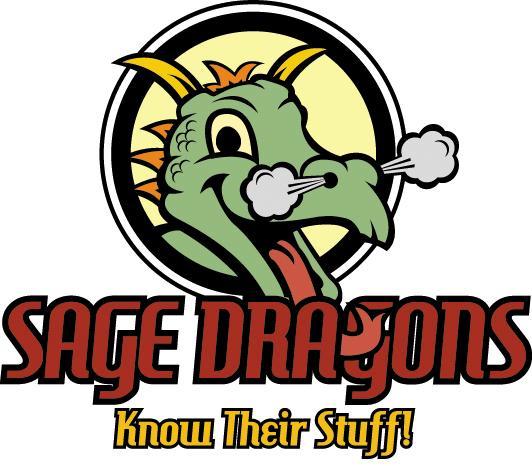 		Career Success Schools                 Sage CampusStudent Handbook 2021-20223141 E. Cheery Lynn Rd.Phoenix, AZ  85016(602) 955-0355It is our Mission: To accept each student as a unique learner and to develop the whole child. To ensure each child a solid education with strong skills in Reading, Writing, and Mathematics and to develop a love of culture through Literature, Art, Music, and Physical Education. To equip each child equipped to handle life’s challenges and develop the confidence and stamina to demand and be their best. To instill in each child the desire to be a life-long learner and to contribute as a member of society.Es nuestra Misión:Aceptar a cada estudiante como un alumno único y desarrollar al niño en su totalidad.Asegurar a cada niño una sólida educación con fuertes habilidades en Lectura, Escritura y Matemáticas y desarrollar un amor por la cultura a través de la literatura, el arte, la música y la educación física.Desarrollar la resistencia de cada niño, por lo que exigirán lo mejor y estarán preparados para enfrentar los desafíos de la vida.Aumentar la confianza de cada niño, e inculcar en ellos el deseo de ser un aprendiz de toda la vida, y un miembro contribuyente de la sociedad.			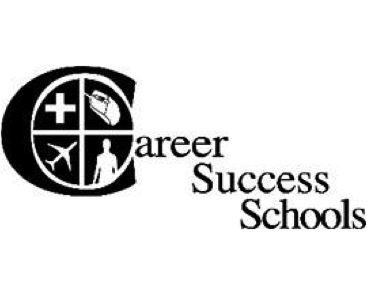 Career Success Schools OrganizationGoverning Board Members2022-2023Jean DuffyBoard PresidentCharter Rep/CEO/Business & Operations – Career Success SchoolsKevin ZirkBoard SecretaryFinancial Planner – Broker PrimericaDr. Daniela BulmiBoard MemberEducational Director – Accord Healthcare InstituteDitza Ben Shalom-PillowBoard MemberFA Director – SMARTJeffrey S. OlsonBoard MemberManaging Member – Shefrin, Olson & OliveDistrict AdministrationJean Duffy, CEO/Charter RepresentativeDr. Edith Garcia-Macklin, SuperintendentRosemary Boeing, ComptrollerDear Parents, Students, and Staff,Welcome to Sage, a charter school within Career Success Schools.  We are very excited about your choice to attend our neighborhood school. Together, students, parents, guardians, teachers, staff and principals share the responsibility in creating and sustaining an environment that enhances student achievement and well-being in Career Success Schools.  We ask for the support of students and parents to achieve this goal. The Guidelines for Student Rights and Responsibilities (SRR) address:The rights and responsibilities of students and parentsConduct which may require disciplineResponsibilities of administrators and teachers to implement discipline, which includes behavioral supports and interventions that promote the safety and support student successAdministrative responsibilities for Due ProcessPlease read these Guidelines and develop a thorough understanding of the details.  By following the Guidelines, you can help Career Success Schools – Sage Campus become a safer and more supportive environment for the students and staff.Student discipline is subject to the provisions of Career Success Schools Board policies and state and federal laws.Students with disabilities shall be disciplined in accordance with the Individuals with Disabilities Education Act (IDEA), Section 504. Students may also be subject to applicable civil and/or criminal penalties if they violate the law.Estimados Padres, Estudiantes y Personal,Bienvenidos a Sage, una escuela autónoma dentro de las Escuelas de Éxito Profesional. Estamos muy entusiasmados con su elección de asistir a nuestra escuela de barrio.Juntos, los estudiantes, los padres, los tutores, los maestros, el personal y los directores comparten la responsabilidad de crear y mantener un entorno que favorezca el logro y el bienestar de los estudiantes en las Escuelas de Éxito Profesional. Pedimos el apoyo de los estudiantes y los padres para lograr este objetivo.Las Pautas para los Derechos y Responsabilidades de los Estudiantes (SRR) abordan:Los derechos y responsabilidades de los alumnos y padres.Conducta que puede requerir disciplina.Responsabilidades de los administradores y maestros para implementar la disciplina, que incluye apoyos de comportamiento e intervenciones que promueven la seguridad y apoyan el éxito de los estudiantes.Responsabilidades de administración para el debido procesoLea estas pautas y desarrolle una comprensión profunda de los detalles. Al seguir las Pautas, puede ayudar a Career Success Schools - Sage Campus a convertirse en un entorno más seguro y de mayor apoyo para los estudiantes y el personal.La disciplina estudiantil está sujeta a las disposiciones de las políticas de la Junta de Escuelas de Éxito Profesional y las leyes estatales y federales.Los estudiantes con discapacidades serán disciplinados de acuerdo con la Ley de Educación para Individuos con Discapacidades (IDEA), Sección 504.Los estudiantes también pueden estar sujetos a sanciones civiles y / o penales aplicables si violan la ley.TABLE OF CONTENTS/TABLA DE CONTENIDO1	Mission/ Misión2	Career Success Schools Organization/ Organización de Career Success Schools3	Welcome Letter/ Carta de Bienvenida5	Table of Contents/ Tabla de Contenidos	6	    Calendar (English)/ Calendario (Inglés)8	Learning Plan / Plan de aprendizaje9	    Section A: Purpose/ Sección A: Propósito			11	Section B: Student and Parent Rights and Responsibilities Compact/Derechos y responsabilidades de los estudiantes y padres Compacto15	    Section C: General Information/Información general15	    Homework/Deberes								15	    Philosophy of Grading/ Filosofía de clasificación	15	    Parent Conferences/ Conferencias de Padres							16	    Principles of School Communication/Principios de Comunicación Escolar18	    Daily Schedule/Horario diario									19	    Arrival/Dismissal/Office Hours/Llegada/Salida/Horario de Oficina					20 	    Attendance and Routines/Asistencia y rutinas							24	Health Services/Servicios de salud 						26 	Uniform Guidelines and Dress Code/Pautas uniformes y código de vestimenta 			  28 	    Education Basics/Fundamentos de la educación							30 	    Classroom Behavior/Comportamiento en el aula						31 	    Discipline Policies/Políticas Disciplinarias						32 	    Code of Conduct/Código de Conducta37	Restorative Practice & Agreement / Práctica restaurativa y acuerdo40	Title IX – Sexual Discrimination Policy & Sexual Harassment Grievance Procedures	Título IX - Política de discriminación sexual y procedimientos de quejas por acoso sexual42        Computer, Internet and Telecommunications Safety and Rules		Reglas y seguridad informática, Internet y telecomunicaciones				44 	Student/Parent Signature Page/Página de Firma del Estudiante / Padres    (Return this page to your child’s teacher)/(Devuelva esta página al maestro de su hijo)	
Sage aims to develop a child who is competent in academic areas, speaks well, has poise, acquires good manners, is cognizant of a proper code of ethics, and continues to absorb the knowledge of the cultural aspects of life.El objetivo de la Escuela Primaria Sage es desarrollar un niño que es competente en áreas académicas, habla bien, está preparado, ha adquirido buenos modales, conoce un código de ética apropiado y sigue absorbiendo el conocimiento de los aspectos culturales de la vida.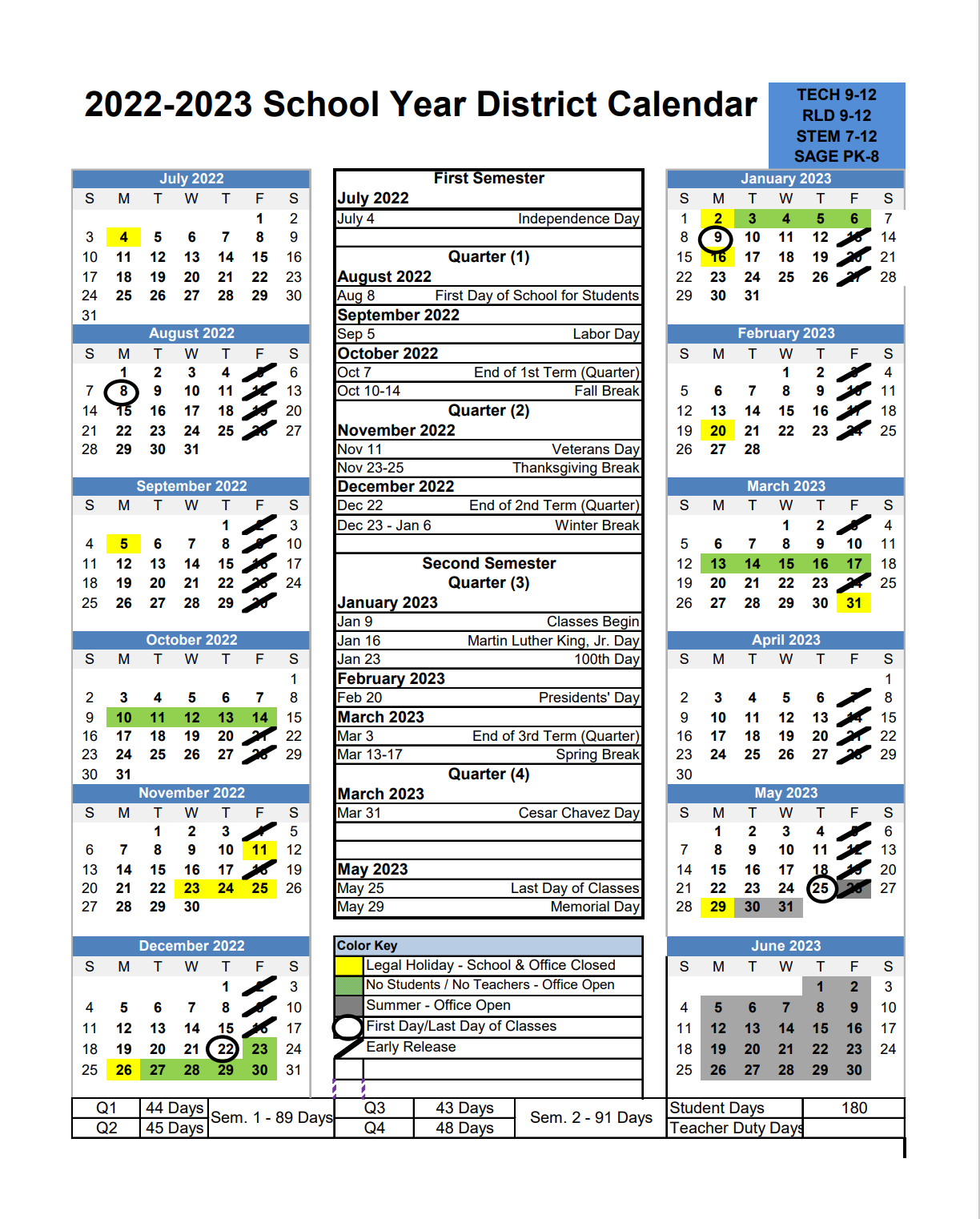 Assessment CalendarSage CampusLearning PlanThe education and safety of our students and staff is our top priority.  As we continue following CDC guidelines and our governor’s executive orders, we will be flexible in our plan to support students and their continued learning.  The learning plan is explained below.La educación y seguridad de nuestros estudiantes y personal es nuestra principal prioridad. A medida que continuemos siguiendo las pautas de los CDC y las órdenes ejecutivas de nuestro gobernador, seremos flexibles en nuestro plan para apoyar a los estudiantes y su aprendizaje continuo. El plan de aprendizaje se explica a continuación.We will begin the school year with students attending school in our building. We will continue to issue each student a Chromebook to use in daily instruction. In the event that we need to move to a virtual learning platform, we ask that parents support students in the online expectation that they are logging on Monday through Friday and completing the assigned work. Teachers will be available to support students that are struggling or having technical difficulites. In the event of virtual learning, daily communication with each teacher allows the teacher to support each student in reaching academic success and to keep an accurate attendance record. The teachers will be using Google Classroom as the primary method for providing work to students. A teacher may also use Google Meets or Zoom to have live online teaching sessions. Teachers will be using the same curriculum to teach students during online learning that they would use for in-person classes. Comenzaremos el año escolar con los estudiantes asistiendo a la escuela en nuestro edificio. Continuaremos entregando a cada estudiante un Chromebook para usar en la instrucción diaria. En caso de que necesitemos pasar a una plataforma de aprendizaje virtual, pedimos a los padres que apoyen a los estudiantes en línea con la expectativa de que inicien sesión de lunes a viernes y completen el trabajo asignado. Los maestros estarán disponibles para apoyar a los estudiantes que tienen dificultades o dificultades técnicas. En el caso de aprendizaje virtual, la comunicación diaria con cada maestro le permite al maestro apoyar a cada estudiante para alcanzar el éxito académico y mantener un registro de asistencia preciso. Los profesores utilizarán Google Classroom como método principal para proporcionar trabajo a los estudiantes. Un maestro también puede usar Google Meets o Zoom para tener sesiones de enseñanza en línea en vivo. Los maestros usarán el mismo plan de estudios para enseñar a los estudiantes durante el aprendizaje en línea que usarían para las clases presenciales.Section A: Purpose/ Sección A: PropósitoWhat are the guidelines and why are they needed?¿Cuáles son las pautas y por qué son necesarias?Career Success Schools are dedicated to partnering with students and parents to provide an environment that is safe, supportive, and conducive to learning.  We are committed to reducing racial and ethnic disparities in the administration of school discipline.  To promote and maintain this environment, the SRR:Specifies the rights and responsibilities of students and parentsDescribes conduct which violates those rights and responsibilitiesProvides guidance and instruction to help students resolve discipline problems in a manner that supports their developmentStrives to ensure consistent application of disciplinary actions so that students from class to class will receive similar actions for similar violations.Assures the rights of students and parents when disciplinary action is takenLas Escuelas de Éxito Profesional están dedicadas a asociarse con los estudiantes y los padres para proporcionar un entorno seguro, de apoyo y propicio para el aprendizaje. Estamos comprometidos a reducir las disparidades raciales y étnicas en la administración de la disciplina escolar. Para promover y mantener este entorno, el SRR: Especifica los derechos y responsabilidades de los estudiantes y padres Describe conductas que violan esos derechos y responsabilidadesProporciona orientación e instrucción para ayudar a los estudiantes a resolver problemas de disciplina de una manera que apoye su desarrolloSe esfuerza por garantizar la aplicación coherente de las acciones disciplinarias para que los estudiantes de clase en clase reciban acciones similares por violaciones similaresAsegura los derechos de los estudiantes y padres cuando se toman medidas disciplinariasDisciplinary consequences must be non-discriminatory, fair, age-appropriate, and correspond to the severity of the student’s misbehavior.We at Career Success Schools strive to avoid Exclusionary Consequence (any disciplinary consequence that removes a student from classroom instruction, including, but not limited to, in-school and out-of-school suspensión, placement in an alternative setting or program, and expulsión.)We will utilize intervention strategies to ensure student learning continues.All district personnel administering discipline to students will be informed if a student has a disability under either IDEA or Section 504 or if the student is being considered for an evaluation of a potential disability.  There are specific procedures that must be followed for students who are considered disabled under federal law, including determining whether the misbehavior leading to discipline is a manifestation of the student’s disability. Las consecuencias disciplinarias deben ser no discriminatorias, justas, apropiadas para su edad y corresponder a la gravedad de la mala conducta del estudiante.
En Career Success Schools nos esforzamos por evitar Consecuencias Exclusivas (cualquier consecuencia disciplinaria que retire a un estudiante de la instrucción en el aula, que incluye, entre otros, la suspensión dentro y fuera de la escuela, la colocación en un entorno o programa alternativo y la expulsión .)Utilizaremos estrategias de intervención para asegurar que el aprendizaje del estudiante continúe.
Se informará a todo el personal del distrito que administra la disciplina a los estudiantes si un estudiante tiene una discapacidad bajo IDEA o la Sección 504 o si el estudiante está siendo considerado para una evaluación de una discapacidad. Hay procedimientos específicos que deben seguirse para los estudiantes que se consideran discapacitados según la ley federal, incluida la determinación de si la mala conducta es una manifestación de la discapacidad del estudiante.When do these guidelines apply?During regular school hoursWhile being transported on the school bus or other school district-sanctioned transportationAt times and places where the principal or other school official or employee has jurisdiction over studentsDuring school-sponsored eventsDuring field tripsDuring Athletic functionsWhen students are traveling to and from school (e.g. door to door; “portal to portal,”)During other school-related activities¿Cuándo se aplican estas pautas?Durante el horario regular de clasesMientras se transporta en el autobús escolar u otro transporte autorizado por el distrito escolarEn momentos y lugares donde el director u otro funcionario o empleado de la escuela tiene jurisdicción sobre los estudiantesDurante eventos patrocinados por la escuelaDurante las excursionesDurante funciones atléticasCuando los estudiantes van y vienen de la escuela ("portal a portal", es decir, puerta a puerta)Durante otras actividades relacionadas con la escuelaAdditionally, the principal is authorized to begin disciplinary action when a student’s misconduct away from school has a detrimental effect on other students, on the orderly educational process (e.g. if the violation is directly connected to prior offenses at school or if the violation threatens to produce further violations at school). Además, el director está autorizado para iniciar una acción disciplinaria cuando la mala conducta de un estudiante fuera de la escuela tiene un efecto perjudicial en otros estudiantes o en el proceso educativo ordenado, es decir: si la violación está directamente relacionada con violaciones anteriores en la escuela, o si la violación amenaza. para producir más violaciones en la escuela.Section B: Student and Parent Rights and Responsibilities CompactSección B: Derechos y responsabilidades de los estudiantes y padres CompactoCareer Success Schools believes that educating a student is a collaborative effort among the school, student, and parent/guardian.  To support this collaboration, we realize that each party has rights and responsibilities.  The following identification of these rights and responsibilities is a set of general guidelines.  Please note that this list is not comprehensive or all-inclusive. Career Success Schools cree que educar a un estudiante es un esfuerzo de colaboración entre la escuela, el estudiante y el padre / tutor. Para apoyar esta colaboración, nos damos cuenta de que cada parte tiene derechos y responsabilidades. La siguiente identificación de estos derechos y responsabilidades es un conjunto de pautas generales. Tenga en cuenta que esta lista no es exhaustiva ni incluye todo.Students have a right to:Learn in a safe, clean, orderly, and positive climate – one that is unbiased, nonjudgmental, and free from prejudice, discrimination, verbal or physical threats, and abuse. Receive high-quality instruction that is comprehensible and appropriate to their level of academic and linguistic development.Be expected to achieve at high levels.Be taught in ways that are responsive to students’ individual needs (as supported by documentation).Express their ideas and perspectives on issues and topics relevant to their education, including school policies and procedures.Participate in student activities, including extracurricular activities.Be treated with respect and as a unique individual with differing needs, learning styles, and abilities in a manner that encourages and enhances self-esteem.Be treated in a fair and equitable manner by teachers and administrators.PrivacyDue process of law.Have school rules that are enforced in a consistent, fair and reasonable manner.Be free to request an interpreter or translator at any step of the disciplinary process.Be free from retaliation, fear of retaliation, sex discrimination and sexual harassment at school, including dating abuse. Receive fair, equitable, non-discriminatory disciplinary actions that are aligned with the SRR.Work with teachers and administrators who will follow all district policies related to reported allegations of discrimination, harassment, hazing, bullying, and incidents that require mandatory reporting. All such allegations/incidents must be reported to site administration immediately.Be treated in a manner that is respectful and responsive to their cultural traditions.Access to books and other reading materials for supplementary and recreational use, including materials that may be available in other languages. Access to non-instructional interpretation services when communicating with the school, and in some cases, to translated copies of certain school forms and documents.Receive a copy of this handbook. Have access to quality learning resources, including learning technology.Have access to their formal student records.Have access to school assignments/homework while serving a disciplinary suspension for the duration of the suspension and have options for alternative instructional opportunities for any remaining suspensions.  Los estudiantes tienen derecho a:Aprenda en un clima seguro, limpio, ordenado y positivo, imparcial, sin prejuicios y libre de prejuicios, discriminación, amenazas verbales o físicas y abusoRecibir instrucción de alta calidad que sea comprensible y apropiada para su nivel de desarrollo académico y lingüístico.Se espera que alcancen altos niveles.Ser enseñado de manera que responda a las necesidades individuales de los estudiantes (como lo indica la documentación).Expresar sus ideas y perspectivas sobre temas y temas relevantes para su educación, incluidas las políticas y procedimientos escolares.Participar en actividades estudiantiles, incluyendo actividades extracurriculares.Ser tratado con respeto y como individuo único con diferentes necesidades, estilos de aprendizaje y habilidades de una manera que fomente y mejore la autoestima.Ser tratados de manera justa y equitativa por los maestros y administradores.PrivacidadDebido proceso legal.Tener reglas escolares que se apliquen de manera consistente, justa y razonable.Sea libre de solicitar un intérprete o traductor en cualquier paso del proceso disciplinario.Estar libre de represalias, temor a represalias, discriminación sexual y acoso sexual en la escuela, incluido el abuso de pareja.Recibir acciones disciplinarias justas, equitativas y no discriminatorias que estén alineadas con la SRR.Trabajar con maestros y administradores que seguirán todas las políticas del distrito relacionadas con denuncias conocidas de discriminación, acoso, hostigamiento, acoso escolar e incidentes que requieren informes obligatorios. * Tales denuncias / incidentes conocidos deben informarse a la administración del sitio inmediatamente.Ser tratado de manera respetuosa y receptiva a sus tradiciones culturales.Acceso a libros y otros materiales de lectura para uso complementario y recreativo, incluidos materiales que pueden estar disponibles en otros idiomas.Acceso a servicios de interpretación no instructiva cuando se comunica con la escuela, y en algunos casos, a copias traducidas de ciertos formularios y documentos escolares.Recibir una copia de este manual.Tener acceso a recursos de aprendizaje de calidad, incluida la tecnología de aprendizaje.Tener acceso a sus registros formales de estudiantes.Tener acceso a tareas / tareas escolares mientras se cumple una suspensión disciplinaria durante la duración de la suspensión y tener opciones para oportunidades de instrucción alternativas para cualquier suspensión restante.Students have a responsibility to:Respect the rights, feelings, and property of fellow students, parents, school staff, visitors, guests, and school neighbors.Conduct themselves in an appropriate and respectful manner while on school grounds, school buses, at bus stops, at any school-related activity, and in the classroom, so as not to interfere with the rights of another student to learn and to contribute to a safe and orderly environment that is conducive to learning. Participate fully in the classroom, curriculum, and learning process during the entire class period.Make positive contributions to an environment that allows fellow students to have equal access to educational opportunities.Make positive contributions to an environment that allows fellow students to be free from discrimination, harassment, hazing, and bullying. Attend school daily according to school district adopted calendar; arrive on time, bring appropriate materials, and be prepared to participate in class and complete assignments.Makeup work resulting from an absence.Strive for academic growth and achieve their personal best.Display behavior that does not compromise the safety of other students and/or staff.Follow discipline guidelines adopted by the school and district.Protect and take care of the school’s property. Abide by the school policies and regulations. Assist the school staff in running a safe school and in helping maintain the safety and cleanliness of the school environment.Read and ask questions to understand the information in the Student Rights and Responsibilities handbook (SRR). Los estudiantes tienen la responsabilidad de:Respete los derechos, caídas y propiedad de sus compañeros, padres, personal escolar, visitantes, invitados y vecinos de la escuela.Comportarse de manera apropiada y respetuosa mientras estén en el recinto escolar, autobuses escolares, paradas de autobús, en cualquier actividad relacionada con la escuela y en el aula, para no interferir con los derechos de otro estudiante para aprender y contribuir a un ambiente seguro y ordenado que sea propicio para el aprendizaje.Participar plenamente en el aula, el plan de estudios y el proceso de aprendizaje durante todo el período de clase.Hacer contribuciones positivas a un entorno que permita a los compañeros estudiantes tener igual acceso a oportunidades educativas.Hacer contribuciones positivas a un entorno que les permita a sus compañeros estar libres de discriminación, acoso, novatadas y acoso escolar.Asistir a la escuela diariamente de acuerdo con el calendario adoptado por el distrito escolar; llegue a tiempo, traiga los materiales apropiados y esté preparado para participar en la clase y completar las tareas.Hacer el trabajo resultante de una ausencia.Luchar por el crecimiento académico y lograr su mejor nivel personal.Mostrar comportamiento que no comprometa la seguridad de otros estudiantes y / o personal.Seguir las pautas de disciplina adoptadas por la escuela y el distrito.Proteger y cuidar la propiedad de la escuela.Cumplir con las políticas y regulaciones de la escuela.Ayudar al personal de la escuela a dirigir una escuela segura y ayudar a mantener la seguridad y limpieza del entorno escolar.Lea y haga preguntas para comprender la información en el manual Derechos y Responsabilidades de los Estudiantes (SRR).Parents and Guardians have a right to:Receive official reports quarterly (or more frequently) of the student’s academic progress, attendance, and behavior.Request and be granted conferences with teachers, counselors, and/or the principal.Receive explanations from teachers about their student’s grades and disciplinary procedures.Access and review school records pertaining to their student. Receive a copy of this handbook (SRR).Receive an oral and a written notification anytime a student receives in-school suspension or is sent home for any safety and/or disciplinary reason (including suspensions).Request an interpreter or translator at any step of the disciplinary process.Request a review of all disciplinary actions relating to their student.Non-instructional (not related to academic instruction) interpretation services when communicating with the school, and in some cases, to translated copies of certain school forms and documents. Direct their student’s education, upbringing, and moral or religious training.Make health care decisions for their minor child.Be notified promptly if an employee of this state, any political subdivision of this state, any other governmental entity or any other institution suspects that a criminal offense has been committed against the minor child by someone other than a parent unless the incident has first been reported to law enforcement and notification of the parent would impede law enforcement or child protective services investigation.Express appropriately their ideas and perspectives on issues and topics relevant to their child’s education, including school policies and procedures.Be treated in a respectful manner.Privacy.To have opportunities to volunteer and participate in their child’s class and to observe classroom activities. (Parents/guardians must schedule with the teacher and the principal to observe classroom activities.  Please check-in at the front desk when you are able to spend time at school to volunteer). Los padres y tutores tienen derecho a:Recibir informes oficiales trimestralmente (o con mayor frecuencia) del progreso académico, la asistencia y el comportamiento del estudiante.Solicitar y recibir conferencias con los maestros, consejeros y / o el director.Recibir explicaciones de los maestros sobre las calificaciones y los procedimientos disciplinarios de sus estudiantes.Acceder y revisar los registros escolares pertenecientes a sus alumnos.Recibir una copia de este manual (SRR).Recibir una notificación oral y por escrito en cualquier momento en que un estudiante reciba una suspensión dentro de la escuela o sea enviado a casa por cualquier motivo de seguridad y / o disciplinario (incluidas las suspensiones).Solicitar un intérprete o traductor en cualquier paso del proceso disciplinario.Solicitar una revisión de todas las acciones disciplinarias relacionadas con su estudiante.Servicios de interpretación no instructivos (no relacionados con la instrucción académica) cuando se comunican con la escuela y, en algunos casos, con copias traducidas de ciertos formularios y documentos escolares.Dirigir la educación, educación y formación moral o religiosa de sus estudiantes.Tomar decisiones de atención médica para su hijo menor.Ser notificado de inmediato si un empleado de este estado, cualquier subdivisión política de este estado, cualquier otra entidad gubernamental o cualquier otra institución sospecha que se ha cometido un delito penal contra el menor de edad por parte de un padre, a menos que el incidente haya ocurrido primero. se informó a la policía y la notificación a los padres impediría una investigación de los servicios de protección infantil o de la ley.Expresar adecuadamente sus ideas y perspectivas sobre temas y temas relevantes para la educación de sus hijos, incluidas las políticas y procedimientos escolares.Ser tratado de manera respetuosa.Privacidad.Tener oportunidades para ser voluntario y participar en la clase de sus hijos, y observar las actividades en el aula. (Los padres / tutores deben programar una cita con el maestro y el director para observar las actividades en el aula. Por favor, regístrese en la recepción cuando pueda pasar tiempo en la escuela como voluntario).Parents and Guardians have a responsibility to:Communicate and collaborate with teachers to support student achievement.Attempt to participate and be active at their student’s school.Be partners with school staff by sharing appropriate ideas for improving student learning and by helping to prevent and/or resolve student discipline problems. Assume responsibility for the student’s timely regular attendance.Promptly provide the school with explanations for student absences or tardiness.Ensure student compliance with school and district policies and regulations.Read and ask questions to understand the information in the SRR.Reinforce the importance of students’ adherence to values and behaviors in the SSR. Los padres y tutores tienen la responsabilidad de:Comunicar y colaborar con los maestros para apoyar el logro estudiantil.Intentar participar y ser activo en la escuela de sus estudiantes.Ser socios con el personal de la escuela compartiendo ideas apropiadas para mejorar el aprendizaje de los estudiantes y ayudando a prevenir y / o resolver problemas de disciplina estudiantil.Asumir la responsabilidad de la asistencia regular oportuna del estudiante.Proporcionar puntualmente a la escuela explicaciones de las ausencias o tardanzas de los estudiantes.Asegurar el cumplimiento de los estudiantes con las políticas y regulaciones de la escuela y el distrito.Lea y haga preguntas para entender la información en el SRR. • Reforzar la importancia de la adhesión de los estudiantes a los valores y comportamientos en la SSR.Section C: General InformationSección C: Información generalHomework / DeberesThe aim of homework is to encourage the child to develop good study habits and to establish a pattern of inquiry and application of learning, which can be carried into high school and college. Parents can help the achievement of this purpose by assuring a dependable routine at home.  Essential to this is a regular time for study and regular bedtime each weeknight.  The provision of a quiet place for study, free from interruption of radio, television, telephone, or outside distractions is important. Parents should always express interest in the child’s work and in specific assignments and never lead the child to feel it is burdensome or unimportant.  At the same time, pressure should be avoided.  If an assignment is not understood, it is better for the child to seek an explanation from the teacher the next day. When a student is absent for one day, he may get missed work upon returning to school.  When absences exceed one day, homework may be requested through the office.  Calls to request homework should be made by 10:00 A.M.  Work will then be available to pick up at the front office at 3:30 P M. Please be aware that if your child is absent on a test day he may be required to make up the test before or after school.El objetivo de la tarea es animar al niño a desarrollar buenos hábitos de estudio y establecer un patrón de investigación y aplicación del aprendizaje, que puede ser llevado a la escuela secundaria y la universidad. Los padres pueden ayudar al logro de este propósito asegurando una rutina confiable en casa. Esencial para esto es un tiempo regular para el estudio y la hora de acostarse regular cada noche de la semana. La provisión de un lugar tranquilo para el estudio, libre de interrupción de la radio, televisión, teléfono, o fuera de las distracciones es importante. Los padres siempre deben expresar interés en el trabajo del niño y en tareas específicas y nunca llevar al niño a sentir que es pesado o poco importante. Al mismo tiempo, se debe evitar la presión. Si una asignación no se entiende, es mejor que el niño busque una explicación del maestro al día siguiente. Cuando un estudiante está ausente por un día, puede perder el trabajo al regresar a la escuela. Cuando las ausencias exceden un día, la tarea puede ser solicitada a través de la oficina. Las llamadas para pedir deberes deben hacerse antes de las 10:00 A.M. El trabajo estará disponible para recogerlo en la oficina a las 3:30 P M. Por favor, tenga en cuenta que si su hijo está ausente en un día de prueba, se le puede pedir que haga la prueba antes o después de la escuela.Philosophy of Grading / Filosofía de clasificaciónGrades serve several legitimate educational purposes – to inform parents how their child is perceived in school socially and academically; to help the student see himself as a learner and set his goals for further areas of learning; and to monitor the student for school placement.Los grados sirven a varios propósitos educativos legítimos - para informar a los padres cómo su niño se percibe en escuela social y académico; Para ayudar al estudiante a verse a sí mismo como un estudiante y establecer sus metas para otras áreas de aprendizaje; Y para supervisar al estudiante para la colocación de la escuela.There are as many ideas about grades as there are students, teachers, and parents.  They are, at best, our only assessment of the achievement of the student.
Hay tantas ideas sobre los grados como hay estudiantes, maestros y padres. Son, en el mejor de los casos, nuestra única evaluación del logro del estudiante.Parent Conferences / Conferencias de PadresTeachers will be conducting conferences with parents/guardians throughout the year as needed.  Please feel free to contact your child's teacher if you would like to have a conference.
Los maestros realizarán conferencias con los padres / tutores durante todo el año, según sea necesario. No dude en ponerse en contacto con el maestro de su hijo si desea tener una conferencia.Mid quarter progress reports will be sent home with students according to the dates on our school calendar.  End of quarter report cards will be mailed home at the end of each quarter.  
Los reportes de progreso de medio trimestre serán enviados a casa con los estudiantes de acuerdo a las fechas en nuestro calendario escolar. Al final de cada trimestre, las tarjetas de calificaciones del final del trimestre se enviarán por correo a casa.Principles of school communication/ Principios de la comunicación escolarSage Elementary School is dedicated to keeping community and respect at the top of our communication. As in any community, it is inevitable that there will sometimes be differences and misunderstandings that develop.  How we handle our differences and misunderstanding will be the making or breaking of strong relations among Sage Elementary School families, faculty, and administration.La Escuela Primaria Sage se dedica a mantener la comunidad y el respeto en la parte superior de nuestra comunicación. Como en cualquier comunidad, es inevitable que a veces haya diferencias y malentendidos que se desarrollen. Cómo manejamos nuestras diferencias y malentendidos será la creación o ruptura de relaciones fuertes entre las familias, la facultad y la administración de Sage Elementary School.The Sage Elementary administration and faculty are committed to honoring and respecting students and families when they bring sincere and well-founded suggestions and differences of opinion. This means that each is committed to ensuring that there is no basis for retribution.  Implementing these principles and steps as we work together, we can arrive at harmony, built on the basis of honor and respect.
La administración y la facultad de Sage Elementary se comprometen a honrar y respetar a los estudiantes y las familias cuando traen sugerencias y diferencias de opinión sinceras y bien fundamentadas. Esto significa que cada uno está comprometido a asegurar que no hay base para la retribución. Implementando estos principios y pasos a medida que trabajamos juntos, podemos llegar a la armonía, construida sobre una base de honor y respeto.Principle One / Principio Uno: Keep the matter confidential / Mantenga el asunto confidencialThe very pattern of sharing the problem only with those directly involved establishes the principle of confidentiality.El patrón mismo de compartir el problema sólo con los directamente involucrados establece el principio de confidencialidad.Principle Two / Principio Dos:  Keep the circle small / Mantenga el círculo pequeño Most problems are resolved at the two-people level.La mayoría de los problemas se resuelven a nivel de dos personas.Principle Three / Principio Tres:  Be straightforward / Sea directoSometimes it is difficult to be straightforward and tell someone the very heart of the matter. Restoration and improvement can only come when the issues are clearly presented.A veces es difícil ser directo y decirle a alguien el verdadero corazón de la cuestión. Restauración y mejora sólo puede llegar cuando los problemas se presentan claramente.Principle Four / Principio Cuatro:  Be forgiving / PerdonarLetting things go can be the best policy for keeping peace and making progress. 
Dejar ir las cosas puede ser la mejor política para mantener la paz y hacer progresos.Step One / Paso Uno:Most school problems are resolved at the two people level. Forgiveness and restoration is the normal, happy conclusion. Let’s say you are a parent of a Sage Elementary student. You are unhappy with a teacher because you believe your child is being treated unfairly in the classroom (the same course is to be followed with coaches, administrators, and staff). The two of you have met and talked together and you are not satisfied with the outcome of your discussion, what is the next step? La mayoría de los problemas escolares se resuelven a nivel de dos personas. El perdón y la restauración es la conclusión normal, feliz. Digamos que usted es padre de un estudiante de Sage Elementary. No está satisfecho con un maestro porque cree que su hijo está siendo tratado injustamente en el aula (el mismo curso debe seguirse con los entrenadores, los administradores y el personal). Los dos se han reunido y hablado juntos y no está satisfecho con el resultado de su discusión, ¿cuál es el siguiente paso.Step Two / Paso Dos:The parent and teacher should agree to share the matter with the school Administration.  Both parent and teacher (coaches, administrators, and staff) should share their version of the issue(s) with the school’s administration. Each person should come to the meeting with an open, flexible attitude. The administrator will act as a mediator to help bring about an agreed upon solution. An honest, forthcoming discussion among people who are open will most often reach an agreeable solution. 
El padre y el maestro deben acordar compartir el asunto con la administración de la escuela. Tanto el padre como el maestro (entrenadores, administradores y personal) deben compartir su versión de la (s) cuestión (s) con la administración de la escuela. Cada persona debe venir a la reunión con una actitud abierta y flexible. El administrador actuará como mediador para ayudar a lograr una solución acordada. Una discusión honesta y próxima entre las personas que están abiertas a menudo alcanzará una solución agradable.DAILY SCHEDULE / HORARIO DIARIO7:30 – 8:00	Breakfast served in the classroom/ Desayuno servido en el aula7:30	Classroom doors open for students / Puertas de aula abiertas para los estudiantes8:00	Tardy Bell / Campana tardía(All students arriving after 8:00 a.m. will need to go to the school office for a tardy pass.) SCHOOL STARTS AT 8:00 a.m. (Todos los estudiantes que lleguen después de las 8:00 am tendrán que ir a la oficina de la escuela para un pase tardío.) LA ESCUELA COMIENZA A LAS 8:00 a.m.8:00	Morning Announcements/attendance/lunch count/pledge.Anuncios de la mañana / asistencia / almuerzo cuenta / compromiso.10:30	Students arriving at school after 10:30 a.m. will be counted at ½ day absent.Los estudiantes que lleguen a la escuela después de las 10:30 am serán contados a ½ día de ausencia.1:30	Students leaving school before 1:30 p.m., and not returning for the remainder of the day will be counted ½ day absent except on early dismissal day on Fridays.Los estudiantes que salen de la escuela antes de las 1:30 p.m., y no regresan por el resto del día, se contarán ½ día de ausencia excepto el día de salida temprano los viernes.3:00	K-8th grade dismissal / Despido de K-8º grado3:05	Bus departs / El autobús sale3:30	Office closes / La oficina cierraArrival / LlegadaStudents should arrive any time after 7:30 a.m.  Students should proceed to their classrooms for breakfast.  Students should please take care to arrive at school no later than 7:55 a.m. to ensure they are in class by 8:00. Tardiness creates disruption for the entire class and sets a disharmonious tone to begin the day.Los estudiantes deben llegar en cualquier momento después de las 7:30 a.m. Los estudiantes deben dirigirse  a su salón de clases para desayunar.  Los estudiantes deben tener cuidado de llegar a la escuela antes de las 7:55 a.m. para asegurarse de que estén en clase antes de las 8:00. La tardanza crea trastorno para toda la clase y establece un tono desarmonioso para comenzar el día.Late Arrivals / Llegadas tardíasStudents arriving after the start of class at 8:00 a.m. must come to the front desk for a tardy slip.  Students arriving after 8:30 a.m. need to have a parent sign them in. Please accompany your child to the office to sign him/her in.  In consideration of students and teachers, please avoid tardiness.  After a student has received three tardies, he/she will have a discussion with the principal where disciplinary actions could be given. Los estudiantes que lleguen después del comienzo de la clase a las 8:00 am deben venir a la recepción para un desliz de tardanza. Los estudiantes que lleguen después de las 8:30 a.m. necesitan tener un padre para firmarlos. Por favor, acompañe a su hijo / aa la oficina para firmarlo. En consideración a los estudiantes y maestros, por favor evite las tardanzas. Después de que un estudiante haya recibido tres tardanzas, él / ella tendrá una discusión con el director donde se podrían dar acciones disciplinarias.Dismissal / DespidoPlease be on time when picking up your child.  Students are anxious to share their day with you and are disappointed when they must wait for you.  Please arrive between 5 and 10 minutes prior to your child’s dismissal time.  Please be aware that teachers will be assisting with the safe dismissal of students.  Your understanding that teachers are to be focused on dismissal duty and are unable to converse with parents is greatly appreciated.  All students that are not participating in authorized after school activities should leave campus by 3:30 p.m.Por favor, llegue a tiempo cuando recoja a su hijo. Los estudiantes están ansiosos de compartir su día con usted y se sienten decepcionados cuando deben esperar por usted. Por favor, llegue entre 5 y 10 minutos antes del tiempo de salida de su hijo. Tenga en cuenta que los maestros estarán ayudando con el despido seguro de los estudiantes. Su comprensión de que los maestros deben centrarse en el deber de despido y son incapaces de conversar con los padres es muy apreciada. Todos los estudiantes que no participan en actividades autorizadas después de la escuela deben abandonar la escuela a las 3:30 p.m.Early Departures / Salidas anticipadasWe ask that every effort be made to schedule doctor and other appointments outside of school hours.  If an early dismissal must be requested, please do so in writing through your child’s teachers and the school office.  Students released from class during school hours are required to report to the school office for pick-up.  You must come into the office and sign your child out. No child will be released to any person, other than the parent, without the written consent of the parent.  Be aware that anyone picking up your child will be asked to show his/her ID, identifying himself as the person you gave written permission to release your child to.Le pedimos que haga todo lo posible para programar citas médicas y otras citas fuera del horario escolar. Si debe solicitar un despido temprano, por favor hágalo por escrito a través de los maestros de su hijo y la oficina de la escuela. Los estudiantes que salen de clases durante las horas escolares deben reportarse a la oficina de la escuela para recogerlos. Debe venir a la oficina y firmar a su hijo. Ningún niño será liberado a ninguna persona, excepto los padres, sin el consentimiento por escrito de los padres. Tenga en cuenta que a cualquier persona que recoja a su hijo se le pedirá que muestre su identificación, identificándose como la persona con la que autorizó por escrito a liberar a su hijo.Office Hours / Horas de oficinaThe school office will be open from 7:30 a.m. – 3:30 p.m. M-Th and 7:30 a.m. – 3:00 p.m. on Fridays on regular school days. The office will also be opened during school breaks, but the office will be closed on national holidays. La oficina de la escuela estará abierta de 7:30 a.m. a 3:30 p.m. M-Th y 7:30 a.m. - 3:00 p.m. los viernes en días regulares de escuela. La oficina también se abrirá durante las vacaciones escolares, pero la oficina estará cerrada los días festivos nacionales.Attendance & routines / asistencia y rutinasAttendance and punctuality are important life skills we try to instill in our students at Sage Elementary School.  Please help us by making sure your child arrives at school no later than 8:00 AM.  Teachers are prepared with busy teaching schedules Often, when the child arrives late, the student misses important links to the information presented.La asistencia y la puntualidad son habilidades importantes de la vida que tratamos de inculcar en nuestros estudiantes en la Escuela Primaria Sage. Por favor ayúdenos a que su hijo llegue a la escuela no más tarde de las 8:00 am Los maestros están preparados con horarios de enseñanza muy ocupados y, a menudo, cuando el niño llega tarde, pierden importantes vínculos con la información presentada.Regular attendance habits are important for instruction as well.  While we understand students get sick and are unable to be in school at times, appointments, lessons, and recreational activities should be scheduled during non school days and hours. Sage Elementary School and the Arizona State Board of Education consider attendance to be vital for the student’s education.  A copy of the school calendar is included in this handbook to make planning easier.  We urge you to work with us on attendance to make your child’s education the number one priority.
Los hábitos regulares de asistencia son importantes también para la instrucción. Aunque entendemos que los estudiantes se enferman y no pueden estar en la escuela a veces, las citas, lecciones y actividades recreativas deben ser programadas durante días y horas no escolares. La Escuela Primaria Sage y la Junta de Educación del Estado de Arizona consideran que la asistencia es vital para la educación del estudiante. Una copia del calendario escolar está incluida en este manual para facilitar la planificación. Le instamos a que trabaje con nosotros en la asistencia para hacer de la educación de su hijo la prioridad número uno.Absences / AusenciasIf you know that your child will be absent, please advise the office, and the child’s teacher, in writing, as far in advance as possible, allowing the teacher to prepare for the child so that he may stay current with his studies.Si usted sabe que su hijo estará ausente, por favor avise a la oficina, y al maestro del niño, por escrito, con la mayor antelación posible, permitiendo que el maestro se prepare para el niño para que se mantenga al día con sus estudios.When an absence is necessary due to illness, please call the office by 7:45 AM to report the absence.  A message may be left on the voice mail prior to the office opening.  Office staff will call to verify the student’s absence. So an early call will alleviate unnecessary concern.Cuando una ausencia es necesaria debido a una enfermedad, por favor llame a la oficina antes de las 7:45 AM para reportar la ausencia. Se puede dejar un mensaje en el correo de voz antes de la apertura de la oficina. El personal de la oficina llamará para verificar la ausencia del estudiante. Así que una llamada temprana aliviará la preocupación innecesaria.A written note excusing your child’s absence should accompany your child upon his return.  Illnesses longer than three days may require a doctor’s note.Una nota escrita excusando la ausencia de su hijo debe acompañar a su hijo a su regreso. Las enfermedades de más de tres días pueden requerir una nota del médico.Birthdays / CumpleañosBirthdays are such special days for children, and as we know, birthday parties are looked forward to.  Unfortunately, birthday parties publicly planned and discussed that do not include all children cause disappointment and loneliness for those not invited.  Let’s work together at Sage Elementary School to be sure that we avoid the hurts and emphasize the wholesomeness in our birthday celebration.Los cumpleaños son tales días especiales para los niños, y como sabemos, las fiestas de cumpleaños se esperan con interés. Desafortunadamente, las fiestas de cumpleaños planeadas y discutidas, que no incluyen a todos los niños, causan decepción y soledad para los no invitados. Trabajemos juntos en la Escuela Primaria Sage para estar seguro de que evitaremos las heridas y enfatizaremos la salubridad en nuestra celebración de cumpleaños.Should an outside activity be planned that will include some but not all classmates, please do not send invitations to school for distribution.  No one enjoys the sense of being left out, so discussion of outside parties, in the presence of those who have not attended, can be hurtful.  We appreciate your help in teaching these basic courtesies to your children.Si se planea una actividad externa que incluya a algunos, pero no a todos los compañeros de clase, por favor no envíe invitaciones a la escuela para su distribución. Nadie goza de la sensación de ser excluido, por lo que la discusión de los partidos externos, en presencia de los que no han asistido, puede ser perjudicial. Agradecemos su ayuda en la enseñanza de estas cortesías básicas a sus hijos.Birthdays will be recognized in the class with a brief celebration.  The exact nature of the celebration will be determined by the classroom teacher, but it will be simple, warmhearted, and brief.Los cumpleaños serán reconocidos en la clase con una breve celebración. La naturaleza exacta de la celebración será determinada por el maestro, pero será simple, cálida y breve.Lost and Found / Objetos perdidosWe will make every effort to return lost items to their owners.  Items that are not clearly labeled are less likely to be returned.  Please label all personal property, including school uniforms, with your child’s first and last name in permanent marker.  Lost items will be kept in the lost and found area.  Items unclaimed by the end of each quarter will be given to the less fortunate.Haremos todo lo posible para devolver los artículos perdidos a sus propietarios. Los artículos que no están claramente etiquetados tienen menos probabilidades de ser devueltos. Por favor etiquete todos los bienes personales, incluyendo uniformes escolares, con el nombre y apellido de su hijo en el marcador permanente. Los artículos perdidos serán guardados en el área perdida y encontrada. Los artículos no reclamados al final de cada trimestre serán dados a los menos afortunados.Breakfast and Lunch / Desayuno y almuerzoFor the 2022-2023 school year, there will be no charge for breakfast and lunch for students.  We are participating in the National School Lunch and School Breakfast Program called the Community Eligibility Provision (CEP).  Lunch is provided by the L & M Catering.  Lunch will be served on early release days. Check the school Newsletter for a schedule.Para el año escolar 2021-2022 no habrá cargo por el desayuno y almuerzo para los estudiantes. Estamos participando en el Programa Nacional de Almuerzos Escolares y Desayuno Escolar llamado Disposición de Elegibilidad Comunitaria (CEP). Los almuerzos son proporcionados por L & M Catering. El almuerzo se servirá en los días de salida temprana. Consulte el boletín de la escuela para obtener un horario.Messages to Students / Mensajes a los EstudiantesPlease call before 2:00 p.m. if alternate arrangements need to be made for after school transportation. Lunches and other articles for students must be delivered to the office.  Office personnel will see that items are delivered to students.Por favor llame antes de las 2:00 p.m. Si es necesario hacer arreglos alternativos para el transporte después de la escuela. Los almuerzos y otros artículos para los estudiantes deben ser entregados a la oficina. El personal de la oficina verá que los artículos se entregan a los estudiantes.Parking Lot / EstacionamientoPlease enter on the west side of the parking lot and exit on the east side.  Please follow the arrows.  Please do not leave your car in the drop-off/pick up area.  If parking, please park in a marked space.  Please use caution when in the parking lot.Por favor entre en el lado oeste del estacionamiento y salga por el lado este. Siga las flechas. Por favor, no deje su coche en la zona de recogida / recogida. Si estaciona, por favor estacione en un espacio marcado. Tenga cuidado cuando esté en el estacionamiento.Personal Possessions / Objetos personalesWe request your support in ensuring that students do not bring the following items to school: gum, toys/games of all types, electronic equipment including CD players, cell phones, iPods, and expensive jewelry.  Any electronic device found to be in use by a student between 8:00 – 3:00 without permission will be confiscated and held to be picked up by a parent.  Money should never be brought to school unless needed for school fees, field trips, or fundraisers.  The teachers will collect all money for these purposes.  The school cannot accept responsibility for the loss of personal property.Solicitamos su apoyo para asegurar que los estudiantes no traigan los siguientes artículos a la escuela: chicle, juguetes / juegos de todo tipo, equipo electrónico incluyendo reproductores de CD, teléfonos celulares, i-pods y joyas costosas. Cualquier dispositivo electrónico que se encuentre en uso por un estudiante entre las 8:00 - 3:00 sin permiso, será confiscado y se considera que será recogido por un padre. El dinero nunca debe ser traído a la escuela a menos que sea necesario para los costos de la escuela, excursiones o recaudación de fondos. Los maestros recogerán todo el dinero para estos propósitos. La escuela no puede aceptar la responsabilidad por la pérdida de propiedad personal.Snacks / AperitivosSome classes may have snacks.  Teachers will inform you of their class rules regarding snacks.Algunas clases pueden tener aperitivos. Los maestros le informarán sobre las reglas de su clase con respecto a las meriendas.Telephones / TeléfonosOnly in emergencies, and when authorized by their respective teachers, may students use the phone located in the main office.  No other telephones in any school building may be used by students at any time.  Students may not use the school phone to make personal plans (obtaining permission to go home with a friend, etc.)  This should be thought out and taken care of at home. Calls to the office requesting delivery of messages to students cannot be handled by the staff, except in emergencies.  The staff cannot interrupt classes, nor can they be responsible for locating a student after the dismissal bell.  Cell phones are strictly prohibited and will not be allowed in students’ possession under any circumstances.  Should you need to contact your child, please follow the above prescribed instructions.  This includes students on campus during and after school.Solamente en emergencias y cuando sean autorizados por sus respectivos profesores, los estudiantes pueden usar el teléfono ubicado en la oficina principal. No se puede utilizar ningún otro teléfono en ninguno de los edificios en ningún momento. Los estudiantes no pueden usar el teléfono de la escuela para hacer planes personales (obtener permiso para ir a casa con un amigo, etc.) Esto debe ser pensado y cuidado en casa. Las llamadas a la oficina que solicitan la entrega de mensajes a los estudiantes no pueden ser manejadas por el personal, excepto en emergencias. El personal no puede interrumpir las clases ni puede ser responsable de localizar a un estudiante después de la campana de despido. Los teléfonos celulares están estrictamente prohibidos y no serán permitidos en posesión de los estudiantes bajo ninguna circunstancia. Si necesita ponerse en contacto con su hijo, siga las instrucciones que se indican arriba.  Esto incluye a los estudiantes en el campus durante y después de la escuela.Visitors on Campus / Visitantes en el CampusTo ensure the safety of our students, all unauthorized personnel on the school grounds will be cited for trespassing.  Therefore all parents and other visitors must report to the office when they arrive at the school, whether they are visiting the classroom, delivering a forgotten item, or making an early pick-up.  Parents, please dress appropriately and use appropriate language while on campus.Para garantizar la seguridad de nuestros estudiantes, todo el personal no autorizado en el recinto escolar será citado por violación. Por lo tanto, todos los padres y otros visitantes deben reportarse a la oficina cuando llegan a la escuela, ya sea visitando el salón de clases, entregando un artículo olvidado o haciendo una recolección temprana. Los padres deben vestirse apropiadamente y usar el lenguaje apropiado mientras estén en el campus.When you are attending an assembly or other publicized school function during the day, it is necessary to check-in with the office, and we ask that you do not call your children to you or in any way distract them from their established routine.Cuando usted asiste a una asamblea u otra función de la escuela publicitada durante el día, es necesario registrarse con la oficina y le pedimos que no llame a sus hijos a usted ni los distraiga de su rutina establecida.After school activities do not require parents to sign in at the office, but a sign in sheet may be needed at the activity for grant purposes or PTSO purposes. Las actividades después de la escuela no requieren que los padres firmen en la oficina, pero puede necesitarse un letrero en la actividad con fines de subvención o propósitos de PTSO.Visits to Classrooms / Visitas a las aulasParents are cordially invited to visit their child’s classroom.  Please schedule visits 24 hours in advance with the classroom teacher.  Your interest is an important aspect of your relationship with your child, and we love to have you see the wonderful work going on here at Sage Elementary School.  When visiting, we ask that you not call your children to you or in any other way distract them from their routines.  Classroom observations may be scheduled on Tuesday through Thursday except during the first four weeks and the last four weeks of school.  Los padres son cordialmente invitados a visitar el aula de su hijo. Por favor programe visitas con 24 horas de antelación con el maestro. Su interés es un aspecto importante de su relación con su hijo, y nos encanta que usted vea el maravilloso trabajo que está pasando aquí en la Escuela Primaria Sage. Al visitarnos le pedimos que no llame a sus hijos a usted o de cualquier otra manera distraerlos de sus rutinas. Las observaciones de la clase pueden ser programadas de martes a jueves excepto durante las primeras cuatro semanas y las últimas cuatro semanas de escuela. Volunteering on Campus / Voluntariado en el CampusParents and/or guardians are encouraged to volunteer on our campus. We do require a meeting with the Principal to discuss any accommodations that might need to be met along with any procedures and/or check-in policies that are enforced for the safety and consideration of all our students. If you plan to volunteer more than 5 hours a month, you will be required to have an AZ Fingerprint card.Se anima a los padres y / o tutores a ser voluntarios en nuestro plantel escolar. Necesitamos reunirnos con el Director para discutir cualquier acomodación que pueda necesitar ser cumplida junto con los procedimientos y / o políticas de cheque que se aplican para la seguridad y consideración de todos nuestros estudiantes. Si planea ser voluntario más de 5 horas al mes, se le requerirá tener una tarjeta de huellas dactilares de AZHEALTH SERVICES / SERVICIOS DE SALUDMedication  / MedicaciónAll medications, both prescriptions and non-prescription, need to be dispensed through the school office. The law requires medications to be in its original, labeled container. The label should include the student’s name, current date, and name of the medication, dosage and the time to be given. Over the counter drugs must be in compliance with the manufacturer’s guidelines as printed on the label. Parents should bring any medications to the office.  Students are NOT ALLOWED to have any type of medication (this includes cough drops and asthma inhalers) in their possession while at school or attending school-sponsored activities.  The Student’s EMERGENCY FORM must be kept current during the school year. Todos los medicamentos, tanto recetados como no recetados, deben ser dispensados ​​a través de la oficina de la escuela. La ley requiere que los medicamentos estén en su envase original etiquetado. La etiqueta debe incluir el nombre del estudiante, la fecha actual y el nombre de la medicación, la dosis y el tiempo que debe darse. Los medicamentos de venta libre deben cumplir con las directrices del fabricante, tal como se imprimen en la etiqueta. Los padres deben traer cualquier medicamento a la oficina. A los estudiantes NO se les permite tener ningún tipo de medicamento (esto incluye gotas para la tos y inhaladores de asma) en su posesión mientras están en la escuela o asisten a actividades patrocinadas por la escuela. El Formulario de Emergencia del Estudiante debe mantenerse actualizado durante el año escolar.Verbal permission and handwritten notes are acceptable for ONE DAY ONLY. A signed consent form must be submitted within 24 hours.  El permiso verbal y las notas escritas a mano son aceptables por UN DÍA SOLAMENTE. Se debe presentar un formulario de consentimiento firmado en un plazo de 24 horas.The office must be immediately notified in writing of all changes in medication. A new consent form must be submitted within 24 hours.  La oficina debe ser notificada inmediatamente por escrito de todos los cambios en la medicación. Un nuevo formulario de consentimiento debe ser presentado dentro de las 24 horas.Medication will NOT BE GIVEN if all requirements are not met.  No se darán medicamentos si no se cumplen todos los requisitos.When medication/supply refills are needed, the empty medication bottle or a note will be sent home with the student.  For the safety of all students, parents are strongly encouraged to transport medication to and from school.  Cuando se necesiten recambios de medicamentos / suministros, la botella de medicamento vacía o una nota se enviará a casa con el estudiante. Para la seguridad de todos los estudiantes, se recomienda encarecidamente a los padres que transporten los medicamentos a la escuela.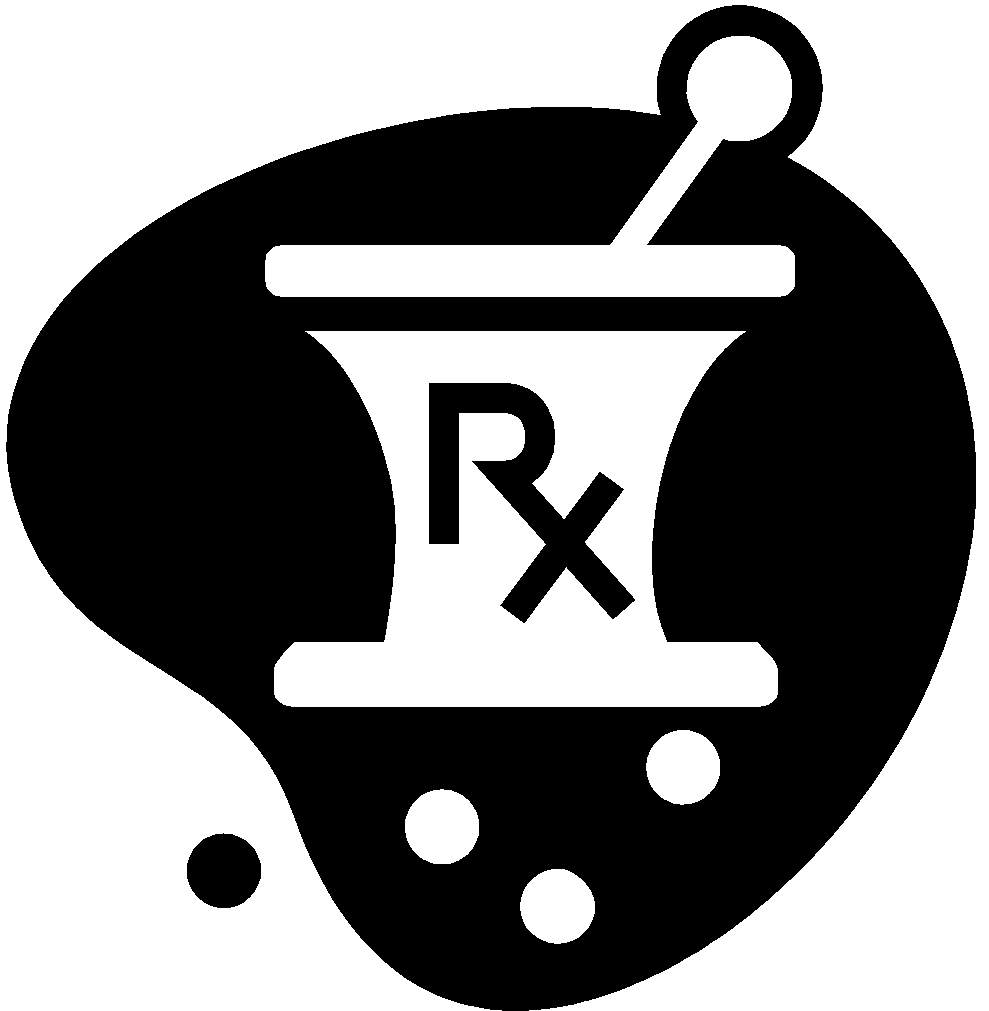 Communicable Diseases / Enfermedades contagiosasThe goal of the school health program is to help each child realize his/her full potential to become a physically, mentally, emotionally, and socially integrated individual. The office recognizes that a child in ill health cannot learn to the maximum of his/her ability. El objetivo del programa de salud escolar es ayudar a cada niño a darse cuenta de su potencial para convertirse en un individuo físico, mental, emocional y socialmente integrado. La oficina reconoce que un niño con mala salud no puede aprender al máximo de su capacidad.The control of communicable diseases during the school year is a difficult problem. Please keep your child at home if he/she shows any of the following signs of illness:El control de las enfermedades transmisibles durante el año escolar es un problema difícil. Por favor mantenga a su hijo en casa si él / ella muestra alguno de los siguientes signos de enfermedad:Please keep your child at home for 24 hours following a fever, vomiting, or diarrhea. If you have any questions regarding the symptoms mentioned, please call your doctor.  Por favor, mantenga a su hijo en casa durante 24 horas después de una fiebre, vómitos o diarrea. Si tiene alguna pregunta sobre los síntomas mencionados, llame a su médico.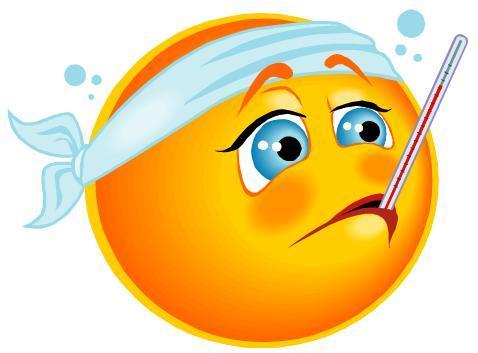 UNIFORM GUIDELINES / DIRECTRICES UNIFORMEKeeping in mind that Sage Elementary School is our students’ place of business, we have established a dress code that includes uniforms to give our students a traditional appearance that is free from the distractions, comparisons, and rivalries of the current fashion trends.  Students not in uniform could be sent home.Teniendo en cuenta que Sage Elementary School es el lugar de trabajo de nuestros estudiantes, hemos establecido un código de vestimenta que incluye uniformes, para dar a nuestros estudiantes una apariencia tradicional que está libre de las distracciones, comparaciones y rivalidades de las tendencias actuales de moda. Los estudiantes que no estén uniformados pueden ser enviados a casa.While the initial outlay for uniforms may seem expensive, the simple, attractive, and varied “uniform” wardrobe of the school removes the tension of trying to keep up with ever-escalating label worship.Mientras que el desembolso inicial para los uniformes puede parecer caro, el simple, atractivo y variado vestuario "uniforme" de la escuela elimina la tensión de tratar de mantenerse al día con la adoración cada vez mayor de la etiqueta.DRESS CODE / CÓDIGO DE VESTIMENTAAll students / Todos los estudiantesOuterwear / Prendas de abrigo – Acceptable outerwear for the classroom is a specified red, or blue, collared, polo style shirt with or without the Sage Logo and navy blue, black, and khaki-colored pants, skirt, or shorts.  All pants should be solid-colored, with no cuts in them.   Skirts and/or shorts that are considered too short are unacceptable.  Students could be sent home if they are in violation of the dress code. Prendas de vestir exteriores aceptables para el salón de clases es una camisa de color rojo, o azul, con cuello, polo con o sin el logotipo de Sage y azul marino, negro y pantalones, falda o pantalones cortos de color caqui.  Todos los pantalones deben ser sólidos sin cortes en ellos. Faldas y / o pantalones cortos que se consideran demasiado cortos son inaceptables. Los estudiantes pueden ser enviados a casa si violan el código de vestimenta.Shoes / Zapatos – Shoes are the choice of students.  Open-toed shoes, flip-flops and slippers are not to be worn.  Los zapatos son la elección de los estudiantes. Los zapatos con punta abierta, los flip-flop y las zapatillas no se deben usar.Hairstyles /Peinados – Hairstyles for both boys and girls should be of a conservative nature.  No extreme styles or unnatural color is acceptable.Los peinados para los muchachos y las muchachas deben ser de naturaleza conservadora. No es aceptable ningún estilo extremo o color antinatural.Tattoos, body piercing other than the ears, etc. are unacceptable.Tatuajes, perforación del cuerpo que no sean las orejas, etc son inaceptables.Girls / ChicasBiker shorts may be worn under skirts.  Shorts and/or skirts must be of knee length. Skirts and/or shorts that are considered too short are unacceptable.  Students could be sent home if they are in violation of the dress code. Los pantalones cortos para ciclistas se pueden usar debajo de las faldas. Los pantalones cortos y / o la falda deben ser de la rodilla. Faldas y / o pantalones cortos que se consideran demasiado cortos son inaceptables. Los estudiantes pueden ser enviados a casa si violan el código de vestimenta.Jewelry / Joyería – No expensive jewelry should be worn to school.  Jewelry should be of a conservative, non-disturbing nature.Ninguna joya costosa se debe llevar a la escuela. La joyería debe ser de naturaleza conservadora, no perturbadora.Make-up / Maquillaje – Make-up for girls should be simple and wholesome.  Make-up for girls is discouraged.  Nails should be kept well-manicured.  Nail polish is acceptable as long as nails are well-manicured, and the polish is fresh.  Please, no black nail polish.Maquillaje para las niñas debe ser simple y saludable. El maquillaje para las niñas es desalentado. Las uñas deben mantenerse bien cuidados. Esmalte de uñas es aceptable, siempre y cuando las uñas están bien cuidados y pulido es fresco. Por favor, no esmalte de uñas negro.Boys / ChicosHats / Sombreros – Hats and/or headscarves are not part of the uniform and should not be worn to school.Los sombreros y / o los pañuelos no son parte del uniforme y no deben usarse en la escuela.Grooming standards / Normas de aseoHigh grooming standards should be taught to children, along with other rules of manners and morals.  Sage Elementary School will support home training by insisting upon pride and modesty in dress, hair styles, and general appearance.Los altos estándares de aseo deben ser enseñados a los niños junto con otras reglas de las costumbres y la moral. La Escuela Primaria Sage apoyará el entrenamiento en el hogar al insistir en el orgullo y la modestia en el vestido, estilos de cabello y apariencia general.When students are in public, in uniform, they become ambassadors of Sage Elementary School.  Honoring the standards of Sage Elementary School will bring honor to everyone in the community.Cuando los estudiantes están en público, en uniforme, se convierten en embajadores de la Escuela Primaria Sage. Honrar los estándares de la Escuela Primaria Sage traerá honor a todos en la comunidad.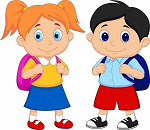 EDUCATION BASICS / BASES DE EDUCACIÓNStandards of Conduct / Estandares de conductaCode of Behavior / Código de ConductaEach Sage Elementary student strives to add his support to a code of conduct that preserves the highest level of dignity and self-respect.  Each child makes a contribution to this effort by keeping remarks courteous, sustaining thoughts on a high mental level, and by following a pattern of behavior that is both complementary and thoughtful of others.Cada estudiante de Sage Elementary se esfuerza por agregar su apoyo a un código de conducta que preserva el más alto nivel de dignidad y autoestima. Cada niño hace una contribución a este esfuerzo manteniendo observaciones cortés, sosteniendo pensamientos en un alto nivel mental y siguiendo un patrón de comportamiento que es a la vez cortes y pensativo de los demás.Our youngsters are expected to conduct themselves in a polite, respectful manner in all situations.  Respect for school materials, equipment, safety regulations, public transportation rules and stated arrival and departure hours exemplify responsible conduct on the student’s part.  Acceptance of such a code is not only necessary to the development of self-discipline but is also requisite to continued enrollment in the school.
Se espera que nuestros jóvenes se comporten de una manera cortés y respetuosa en todas las situaciones. El respeto por los materiales escolares, el equipo, las normas de seguridad, las reglas de transporte público y las horas de llegada y salida indican la conducta responsable por parte del estudiante. La aceptación de tal código no sólo es necesaria para el desarrollo de la autodisciplina, sino que también es necesaria para la inscripción continua en la escuela.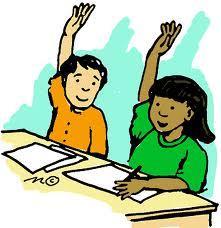 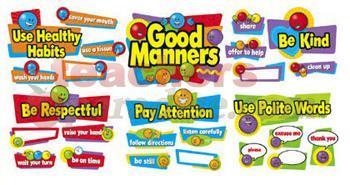 Friendliness, Order and Formality / Amistad, Orden y FormalidadWhile we always want Sage Elementary School to be a welcoming and comforting place for students, parents, and staff members alike, we believe this can be accomplished in an atmosphere of calm, order and formality. “Formality is important to children because, like discipline, it gives them security.  It gives them the knowledge of the boundaries of acceptable behavior, and therefore, the opportunity to be comfortable within them.”Aunque siempre queremos que la Escuela Primaria Sage sea un lugar acogedor y reconfortante para estudiantes, padres y miembros del personal por igual, creemos que esto se puede lograr en un ambiente de calma, orden y formalidad. "La formalidad es importante para los niños porque, como la disciplina, les da seguridad. Les da el conocimiento de los límites del comportamiento aceptable, y por lo tanto, la oportunidad de sentirse cómodos dentro de ellos. "While on campus, we address all adults as Mr., Mrs., or Miss, followed by their surname.  We find that while this is neither restrictive nor lacking in warmth, it does tend to inhibit familiarity, which has long been known to breed contempt.  We pledge to leave our personal lives outside the school, and to help our students develop the habit of respecting other people’s right to privacy, which includes keeping family business at home.Mientras estamos en el campus, nos dirigimos a todos los adultos como Sr., Sra. O Srta., Seguido de su apellido. Encontramos que, si bien esto no es ni restrictivo ni carente de calidez, tiende a inhibir la familiaridad, que desde hace tiempo se sabe que engendra el desprecio. Nos comprometemos a dejar nuestras vidas personales fuera de la escuela, y ayudar a nuestros estudiantes a desarrollar el hábito de respetar el derecho de otras personas a la privacidad, lo que incluye mantener el negocio familiar en casa.The Art of Good Manners / El arte de los buenos modalesAt Sage Elementary School, we strive to teach and to practice the art of good manners in an effort to enable our students to travel comfortably wherever their lives may take them.  Good manners require the development of sensitivity to what is and is not appropriate behavior in any situation.En la Escuela Primaria Sage nos esforzamos para enseñar y practicar el arte de las buenas maneras en un esfuerzo para permitir que nuestros estudiantes viajen cómodamente donde quiera que su vida les lleve. Las buenas maneras requieren el desarrollo de la sensibilidad a lo que es y no es el comportamiento apropiado en cualquier situación.Listen when others speak.Escuchar cuando otros hablan.Always look directly at the person with whom you are speaking.Siempre mire directamente a la persona con la que está hablandoAlways speak in a pleasant tone.Habla siempre con un tono agradableIt is rude to interrupt an adult conversation except in an emergency.Es grosero interrumpir una conversación adulta excepto en una emergenciaIt is never permissible for a child to contradict an adult.  “Yes, but…” is an argumentative response.  Should you believe that an adult has spoken in error, ask that you be permitted to speak to him/her privately to receive clarification.Nunca es permisible que un niño contradiga a un adulto. "Sí, pero ..." es una respuesta argumentativa. Si cree que un adulto ha hablado por error, pida que se le permita hablar con él / ella en privado para recibir aclaraciones.Do not point or stare.No apunte ni mire fijamente.Never make fun of those less fortunate or capable than yourself or those who believe differently than you do.Nunca burlarse de los menos afortunados o capaces que usted mismo o aquellos que creen de manera diferente que usted hace.Bad language will not be tolerated. After an initial warning, suspension or expulsion may result.  Speak no ill of anyone.  Remember, unless you can say something nice, it is better to say nothing at all.El mal lenguaje no será tolerado y, después de una advertencia inicial, puede resultar una suspensión o expulsión. No hables mal de nadie. Recuerde, a menos que usted pueda decir algo agradable, es mejor no decir nada en absoluto.Keep your hands to yourself – no pushing, crowding, or fighting.  The one who hits first is at fault because he lost control, but if a person has taunted and teased to make the other person to  “hit,” his act is even worse, and he will be held responsible for it.Mantenga sus manos a sí mismo - sin empujar, aglomeración, o la lucha. El que golpea primero es culpable porque perdió el control, pero si una persona se ha burlado y provocado para hacer que la otra persona "golpee", su acto es incluso peor, y él será sostenido responsable de él.Always speak the truth.  This is undoubtedly among the most important laws for living in harmony with our fellow men.Siempre diga la verdad. Esta es, sin duda, una de las leyes más importantes para vivir en armonía con nuestros semejantes.Always play fair.Siempre juegue limpio.Courtesy is not optional.  Courtesy is kindness and thoughtfulness toward others, not just a false show of manners.La cortesía no es opcional. La cortesía es bondad y consideración hacia los demás, no sólo una falsa muestra de modales.Gum and candy are not allowed at school either in the mouth, pockets or book bags.La goma y el caramelo no se permiten en la escuela ni en la boca, los bolsillos o las bolsas del libro.Toys and trinkets are not to come to school.  If they do, they will be collected, and parents will need to pick the items up after school.Juguetes y baratijas no deben venir a la escuela. Si lo hacen, se recogerán y los padres tendrán que recoger los artículos después de la escuela.CLASSROOM BEHAVIOR / COMPORTAMIENTO DEL AULANo talking out / Sin hablarBe sure to sort your thoughts and put into words only those thoughts, which will contribute something of value to the class.  We all have our own acceptable, private thoughts that we keep in our own heads.  Think before you speak!Asegúrese de ordenar sus pensamientos y poner en palabras sólo aquellos pensamientos, que aportarán algo de valor a la clase. Todos tenemos nuestros propios pensamientos privados y aceptables que guardamos en nuestras propias cabezas. ¡Piensa antes de hablar!Be courteous / Sé cortés Pay close attention every minute.  Your eyes belong to the teacher.  When the teacher is speaking to someone else, it is not your business, so keep your eyes and thoughts on your own work.  Never mimic, laugh at, or in any way make fun of another’s work or his errors.  Stay in your seats.Preste mucha atención cada minuto. Tus ojos pertenecen al maestro. Cuando el maestro está hablando con otra persona, no es asunto suyo, así que mantén tus ojos y pensamientos en tu propio trabajo. Nunca imite, ría o de alguna manera se burle del trabajo de otro o de sus errores. Quédate en tus asientos.Care of school equipment / Cuidado del equipo escolarKeep your desk neat and tidy.  Pencils, erasers, etc. are tools, not toys.  (When they become toys, they go to the teacher’s desk.)  No mechanical pencils or individual pencil sharpeners are allowed without the teacher’s permission.  No toys from home are allowed at Sage Elementary School unless permission from the teacher has been granted.  The only items you should have in your desk are school supplies.Mantenga su escritorio limpio y ordenado. Lápices, borradores, etc., son herramientas y no juguetes. (Cuando se convierten en juguetes, van al escritorio del maestro.) No se permiten lápices mecánicos ni sacapuntas individuales sin permiso del maestro. No se permiten juguetes de la casa en la Escuela Primaria Sage a menos que se haya concedido permiso del maestro. Los únicos elementos que debe tener en su escritorio son los útiles escolares.Hallway Standards / Normas del pasilloWalk quietly in the corridors—do not stomp feet.  Keep conversations soft while classes are in session.  Avoid loitering in the classrooms, office, corridors, restrooms, or at the drinking fountains.  Do not visit in rooms other than your own.Camine tranquilamente por los pasillos, no pise los pies. Mantenga las conversaciones suaves mientras las clases están en sesión. Evite vagar en las aulas, oficinas, pasillos, baños o en las fuentes de agua potable. No visitar otras habitaciones que la suya.Playground Standards / Estándares del patioWhen you hear a whistle, stop what you are doing immediately and freeze as you look toward the teacher who blew the whistle.  Listen for any instruction which may be given.  Then when the second whistle blows, move in the direction indicated or follow the instructions given.Cuando escuche un silbato, pare inmediatamente lo que está haciendo y congele mientras mira hacia el maestro que hizo sonar el silbato. Escuche una instrucción que pueda darse. Luego, cuando el segundo silbido sopla, mueva en la dirección indicada o siga las instrucciones dadas.Topics for conversation and written work / Temas de conversación y trabajo escritoWe work to establish wholesome and positive topics for thought, speech and written work.  We do not accept as worthwhile topics for students: sex, boyfriend-girlfriend matters, student self-analysis, analysis of other students or of their parents, cigarettes, liquor, drunkenness, crime, violence, destruction of property, drugs, medicine, narcotics, their parents’ or anyone else’s business.  Profanity, off-color slang, or disrespectful expressions of any kind are also considered unacceptable.Trabajamos para establecer temas saludables y positivos para el pensamiento, el habla y el trabajo escrito. No aceptamos como temas valiosos para los estudiantes: sexo, asuntos de novia-novia, autoanálisis de los estudiantes, análisis de otros estudiantes o de sus padres, cigarrillos, licor, embriaguez, crimen, violencia, destrucción de propiedad, drogas, medicamentos, narcóticos , De sus padres o de cualquier otra persona. También se considera inaceptable la profanidad, jerga descolorida o expresiones irrespetuosas de cualquier tipo.DISCIPLINE POLICIES / POLÍTICAS DISCIPLINARIASThere are times when students fail to follow these standards.  When that happens, we strive to help the student quickly correct the problem.Hay veces en que los estudiantes no siguen estos estándares. Cuando eso ocurre, nos esforzamos por ayudar al estudiante a corregir rápidamente el problema.The following are consequences that may be imposed for violations of the conduct standards.  Generally, a first violation should merit a lighter penalty than subsequent violations.  Certain levels in the discipline sequence may be skipped up to and including expulsion, for a first offense, or at any level of the discipline process.  However, depending on the nature of the violation, Sage Elementary administration reserves the right to determine the appropriate level of discipline.  Any incident that involves causing harm to or threatening to cause harm to another student or staff member or to school property could result in suspension and/or expulsion. 
Las siguientes son consecuencias que pueden ser impuestas por violaciones de las normas de conducta. Generalmente, una primera violación debe merecer una pena más ligera que las violaciones subsecuentes. Ciertos niveles en la secuencia de la disciplina pueden ser omitidos hasta e incluyendo la expulsión, por una primera ofensa, o en cualquier nivel del proceso disciplinario. Sin embargo, dependiendo de la naturaleza de la violación, la administración de Sage Elementary se reserva el derecho de determinar el nivel apropiado de disciplina. Cualquier incidente que involucre causar daño o amenazar causar daño a otro estudiante o miembro del personal oa la propiedad de la escuela podría resultar en suspensión y / o expulsión.CODE OF CONDUCT / CÓDIGO DE CONDUCTAStudent Conduct Policies and Procedures / Políticas y Procedimientos de Conducta EstudiantilThe principal may suspend any student for up to ten (10) school days for a serious cause, including, but not limited to the following:  Depending on the severity of the offense and the student’s past behavior, the principal may choose to impose a lesser discipline, including before school or after school detention, in-school suspension from regular classes, parental conference, community or school service.  In case of inappropriate behavior observed by the teacher, the teacher has the discretion to assign detention or initiate a parental conference.  The principal will make the final decision when a student is sent to the office.  There will be no corporal punishment of the students at Sage Elementary, though staff may use reasonably necessary force to restrain a violent, disruptive, or disobedient student. The following chart outlines the consequences students could face for misbehavior:El director puede suspender a cualquier estudiante por hasta diez (10) días escolares por causa seria, incluyendo pero no limitado a lo siguiente: Dependiendo de la severidad de la ofensa y el comportamiento pasado del estudiante, el director puede optar por imponer una disciplina menor , Incluso antes de la escuela o después de la detención de la escuela, la suspensión en la escuela de las clases regulares, conferencia de padres, comunidad o servicio escolar. En caso de comportamiento inapropiado observado por el maestro, el maestro tiene la discreción de asignar la detención o iniciar una conferencia de padres. El director tomará la decisión final cuando un estudiante sea enviado a la oficina. No habrá castigo corporal de los estudiantes en la Escuela Primaria Sage, aunque el personal puede usar la fuerza necesaria necesaria para contener a un estudiante violento, disruptivo o desobediente. La siguiente tabla describe las consecuencias que los estudiantes podrían enfrentar por su mala conducta:Restorative Practices and Agreements 
Prácticas y acuerdos restaurativosThe goal of implementing restorative practices and agreements in the 2020-2021 school year is to return our students to their classrooms and reduce the number of suspensions, detentions, and overall time out of their classrooms.  Through agreements with their school communities and restoring their place in the school, students have a chance to repair the relationships that they may have jeopardized by not meeting school behavior expectations.  Accompanied with the use of PBIS (Positive Behavior Interventions and Supports) systems in each Career Success School we will strive to be an environment where students have a chance to acknowledge their behavior and form a plan of guidance with an administrator to gain their school communities respect, trust, and praise. El objetivo de implementar prácticas y acuerdos restaurativos en el año escolar 2020-2021 es devolver a nuestros estudiantes a sus aulas y reducir la cantidad de suspensiones, detenciones y el tiempo total fuera de sus aulas. Mediante acuerdos con sus comunidades escolares y restaurando su lugar en la escuela, los estudiantes tienen la oportunidad de reparar las relaciones que pueden haber puesto en peligro al no cumplir con las expectativas de comportamiento de la escuela. Acompañado con el uso de sistemas PBIS (Intervenciones y apoyos de comportamiento positivo) en cada Escuela de Éxito Profesional, nos esforzaremos por ser un entorno donde los estudiantes tengan la oportunidad de reconocer su comportamiento y formar un plan de orientación con un administrador para ganar el respeto de sus comunidades escolares. confianza y alabanza.What are Restorative Practices? 
¿Qué son las prácticas restaurativas?Restorative practice is an effort made towards the belief that those affected by harm can work together to repair it and that this collaboration leads to true accountability and a better understanding of how we as a school community can work better together. Our practices will restore our student’s right to learn and a teacher’s right to teach. La práctica restaurativa es un esfuerzo realizado para creer que los afectados por el daño pueden trabajar juntos para repararlo y que esta colaboración conduce a una verdadera responsabilidad y a una mejor comprensión de cómo nosotros, como comunidad escolar, podemos trabajar mejor juntos. Nuestras prácticas restablecerán el derecho de nuestros estudiantes a aprender y el derecho de los maestros a enseñar.What are Restorative Agreements? 
¿Qué son los acuerdos restaurativos?To learn from their actions, students will sit with an administrator and complete a restorative agreement that addresses the expectation they are not meeting, addresses who it’s affecting, and asks them to create a plan to repair any relationships damaged. Students are to take ownership of this agreement and plan and are expected to sign and date the document along with the administrator that helped them. Para aprender de sus acciones, los estudiantes se sentarán con un administrador y completarán un acuerdo restaurativo que aborda la expectativa que no están cumpliendo, aborda a quién está afectando y les pide que creen un plan para reparar cualquier relación dañada. Los estudiantes deben tomar posesión de este acuerdo y plan y se espera que firmen y fechen el documento junto con el administrador que los ayudó.When are restorative practices and agreements used? 
¿Cuándo se utilizan las prácticas y los acuerdos restaurativos?During any Level 1 Action. These are all minor offenses, which include: provocation, recklessness, inappropriate language, and/or any violation of school policy as it’s related to any of the behavior matrixes located in the school. All of these actions are redeemable and can be learned from. These acts do not cause any physical harm and at most damage the relationships and trust within their school community and through an agreement which addresses school expectations with a plan to repair them, students can easily find themselves back in a setting where they can be rewarded/acknowledged for positive behavior. 
Durante cualquier nivel de acción de nivel 1. Todas estas son ofensas menores que incluyen: provocación, imprudencia, lenguaje inapropiado y / o cualquier violación de la política de la escuela, ya que está relacionada con cualquiera de las matrices de comportamiento ubicadas en la escuela. Todas estas acciones son redimibles y se puede aprender de ellas. Estos actos no causan ningún daño físico y, a lo sumo, dañan las relaciones y la confianza dentro de su comunidad escolar y, a través de un acuerdo que aborda las expectativas de la escuela con un plan para repararlas, los estudiantes pueden volver a encontrarse fácilmente en un entorno en el que pueden ser recompensados ​​/ reconocido por su comportamiento positivo.What happens when a restorative agreement is broken? ¿Qué sucede cuando se rompe un acuerdo restaurativo?As stated in the Action Level chart regarding Level 2, “Parent Notification and Conference Request Combination of two or more of the above actions.” Completion of a restorative agreement addresses a single level 1 action, and a violation of the agreement is the same action happening a second time. With a plan set forth in place created by a student and an administrator designed to deter that action from happening in the future, a parent notification and conference request should be implemented immediately when the agreement is broken, giving the parent/guardian an opportunity to see the agreement what was collaborated on. From there, administrators, students, and parents/guardians can formulate a new plan on how to move forward, which will allow the student to return to the classroom/school setting where they can continue to work on meeting expectations and another chance to become a positive and productive student with added expectations and guidance from our students' families. Como se indica en la tabla de niveles de acción con respecto al nivel 2, “combinación de notificación a los padres y solicitud de conferencia de dos o más de las acciones anteriores”. La finalización de un acuerdo restaurativo aborda una sola acción de nivel 1 y una violación del acuerdo es la misma acción que ocurre por segunda vez. Con un plan establecido creado por un estudiante y un administrador diseñado para disuadir que esa acción suceda en el futuro, una notificación a los padres y una solicitud de conferencia deben implementarse inmediatamente cuando se rompa el acuerdo, dando al padre / tutor la oportunidad de ver al acuerdo sobre lo que se ha colaborado. A partir de ahí, los administradores, los estudiantes y los padres / tutores pueden formular un nuevo plan sobre cómo seguir adelante, lo que le permite al estudiante regresar al salón de clases / entorno escolar donde pueden continuar trabajando para cumplir con las expectativas y tener otra oportunidad de convertirse en una persona positiva y productiva. estudiante con expectativas adicionales y orientación de las familias de nuestros estudiantes.See Next Page for Restorative Agreement Template/ Consulte la página siguiente para ver la plantilla de acuerdo restaurativoRestorative Agreement / Acuerdo restaurativoOur goal is to teach students how to interact and manage their relationships in their school community; to understand that their actions impact us all. Our plan is to acknowledge how to stay in school, contribute to their own success, and help be a part of a safe and positive learning environment. Nuestro objetivo es enseñar a los estudiantes cómo interactuar y manejar sus relaciones en su comunidad escolar; para entender que sus acciones nos impactan a todos. Nuestro plan es reconocer cómo permanecer en la escuela, contribuir a su propio éxito y ayudar a ser parte de un entorno de aprendizaje seguro y positivo.Student Name (Print) _______________________		Student Signature______________________Administrator signature_________________Date: ___/_____/_______Equal Educational Opportunities and Anti-Harassment 
Igualdad de oportunidades educativas y lucha contra el acosoIt is the policy of Career Success Schools to prohibit discriminatory harassment based on actual or perceived race, color, religion/religious beliefs, sex, gender, gender identity, age, national origin, sexual orientation, creed, citizenship status, marital status, political beliefs/affiliation, disability, home language, parental status, status with regard to public assistance, limited proficiency in English, or family, social or cultural background, or any other reason not related to the student’s individual capabilities or on the basis of association with others identified by these categories.  Career Success Schools shall investigate all complaints, formal or informal, verbal or written, of discriminatory or other harassment, and shall take appropriate action against anyone who is found to have violated this policy.La política de Career Success Schools es prohibir el acoso discriminatorio basado en raza, color, religión / creencias religiosas, sexo, género, identidad de género, edad, origen nacional, orientación sexual, credo, estado de ciudadanía, estado civil, estado creencias / afiliación, discapacidad, idioma del hogar, estado parental, estado con respecto a la asistencia pública, competencia limitada en inglés o antecedentes familiares, sociales o culturales, o cualquier otra razón no relacionada con las capacidades individuales del estudiante o sobre la base de la asociación con otros identificados por estas categorías. Career Success Schools investigará todas las quejas, formales o informales, verbales o escritas, de acoso discriminatorio o de otro tipo, y tomará las medidas adecuadas contra cualquier persona que se descubra que ha violado esta política.Title IX – Sexual Discrimination Policy and Sexual Harassment Grievance ProceduresTítulo IX - Política de discriminación sexual y procedimientos de quejas por acoso sexualTitle IX of the Education Amendments of 1972 and the Title IX regulations prohibit discrimination on the basis of sex, including gender-based and sexual harassment discrimination, in the School’s educational programs and activities, including employment.  Career Success Schools is committed to maintaining an educational and working environment free from sex discrimination and harassment and encourages any student or employee who believes they have been subjected to discrimination on the basis of sex, whether by students or by Career Success Schools employees, to utilize this procedure.  For more information, please read the full policy located under the Title IX heading at www.csschools.comEl Título IX de las Enmiendas de Educación de 1972 y las regulaciones del Título IX prohíben la discriminación por motivos de sexo, incluida la discriminación por acoso sexual y por motivos de género, en los programas y actividades educativos de la Escuela, incluido el empleo. Career Success Schools se compromete a mantener un entorno educativo y laboral libre de discriminación y acoso sexual y alienta a cualquier estudiante o empleado que crea que ha sido objeto de discriminación por motivos de sexo, ya sea por parte de estudiantes o empleados de Career Success Schools, a utilizar este procedimiento. Para obtener más información, lea la política completa que se encuentra bajo el título del Título IX en www.csschools.comCareer Success Schools designated and authorized Title IX Coordinator can be reached as follows:  El Coordinador de Título IX designado y autorizado de Career Success Schools puede ser contactado de la siguiente manera:Jeremy Howell 8537 N. 27th Ave.Phoenix, AZ 85051 602-396-7896jhowell@csschools.comThe Title IX Coordinator is designated and authorized to coordinate Career Success School’s compliance with Title IX. El Coordinador del Título IX está designado y autorizado para coordinar el cumplimiento de Career Success School con el Título IX.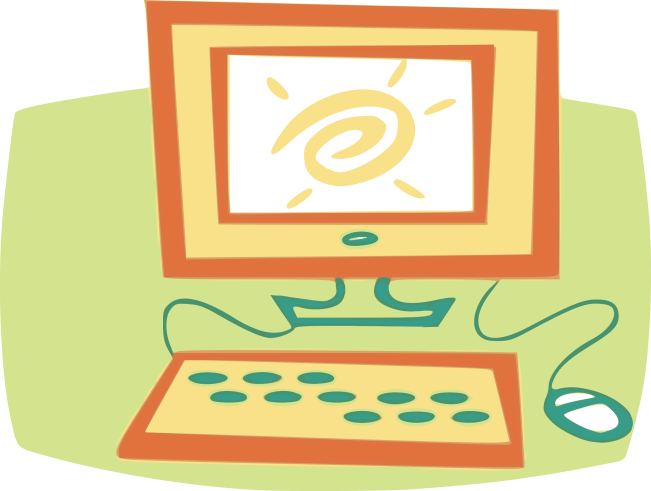 Computer, Internet and Telecommunications Safety / 
Seguridad informática, de Internet y telecomunicacionesAll students of Career Success Schools – Sage Elementary Campus are required to be responsible when logged onto school computers and equipment.  The use of Career Success Schools – Sage Campus computer equipment is a privilege, NOT a right. Abuse of the computer rules may result in the restriction of a student’s use. Repeated abuse may also lead to disciplinary action for students, which may include suspension or expulsion. Todos los estudiantes de las Escuelas de Éxito Profesional - Sage Elementary Campus deben ser responsables cuando inicien sesión en las computadoras y el equipo de la escuela. El uso de las Escuelas de Éxito Profesional - el equipo de computación de la Escuela Primaria Sage es un privilegio, NO un derecho. El abuso de las reglas de computación puede resultar en la restricción del uso del estudiante. El abuso repetido también puede llevar a una acción disciplinaria para los estudiantes, que puede incluir la suspensión o expulsión.Career Success Schools – Sage Campus reserves the right to monitor users’ online activities and to access, review, copy, store, and delete any electronic communication or files accessed on CSS – Sage computers and disclose them to others, including the police, as it deems necessary.  Users should have no expectation of privacy regarding their use of computer or internet access at Career Success Schools property, network, and/or internet access or files, including email.  Escuelas de éxito profesional - Sage Elementary se reserva el derecho de supervisar las actividades en línea de los usuarios y acceder, revisar, copiar, almacenar y eliminar cualquier comunicación electrónica o archivos a los que accedan en computadoras CSS - Sage y divulgarlos a otros, incluida la policía, ya que lo considera necesario. Los usuarios no deben tener ninguna expectativa de privacidad con respecto al uso de la computadora o el acceso a Internet en la propiedad, la red y / o el acceso a Internet o archivos de Career Success Schools, incluido el correo electrónico.Career Success Schools – Sage Campus Computer Rules: 
Escuelas de éxito profesional - Sage Campus Computer Rules:NO personal storage devices, cellphones, or music players may be connected to any computer at any time unless given permission by a teacher.  NO se pueden conectar dispositivos personales de almacenamiento, teléfonos celulares o reproductores de música a ninguna computadora en ningún momento a menos que el maestro lo autorice.Use of proxy servers is STRICTLY prohibited.  At no time should you ever attempt to subvert the firewall settings in place at CSS. El uso de servidores proxy está ESTRICTAMENTE prohibido. En ningún momento debe intentar subvertir la configuración del firewall en su lugar en CSS.No Streaming or downloading of music. No Streaming o descarga de música.No downloading of images for personal use.  ONLY images needed for coursework and that do not violate copyright laws may be put on school computers. Sin descarga de imágenes para uso personal. SOLAMENTE las imágenes necesarias para los cursos y que no violan las leyes de derechos de autor pueden colocarse en las computadoras de la escuela.Only class related videos may be viewed and only when instructed to do so as part of an assignment. No other videos, music or otherwise, may be viewed at any time while using computers or networks. Solo se pueden ver videos relacionados con la clase y solo cuando se lo indiquen como parte de una tarea. No se pueden ver otros videos, música u otros en ningún momento mientras se usan computadoras o redes.No accessing of Facebook, MySpace, Flickr, Twitter, Tumblr, or any other type of social media unless specifically directed to do so by an instructor for educational purposes only. No acceder a Facebook, MySpace, Flickr, Twitter, Tumblr o cualquier otro tipo de redes sociales a menos que un instructor lo indique específicamente para fines educativos.No using the internet to search for information related to drugs, gangs, violence, sex, fighting (human or animal), weapons, defamatory, or offensive material at any time. No utilizar Internet para buscar información relacionada con drogas, pandillas, violencia, sexo, peleas (humanas o animales), armas, difamación u otro material ofensivo en cualquier momento.No use of any instant messaging or chat service is allowed on any computer, unless specifically approved by an instructor for educational use only. No se permite el uso de ningún servicio de chat o mensajería instantánea en ninguna computadora, a menos que haya sido específicamente aprobado por un instructor para uso educativo únicamente.Classroom teachers may add additional rules as needed to ensure student safety and an effective learning environment. Los maestros del aula pueden agregar reglas adicionales según sea necesario para garantizar la seguridad de los estudiantes y un entorno de aprendizaje efectivo.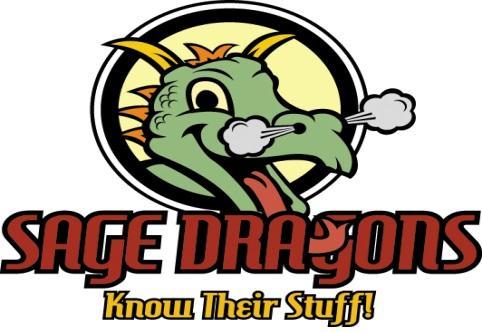 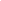 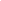 Sage Elementary strives to be one of the best schools in our neighborhood.  We can accomplish this mission by working as a team with you, faculty, staff, parents and the community.  You, the students, are the most critical members of this team.  Your cusses as a valued member of the school can be measured when:You take responsibility for your actionsYou help create a positive school culture and climateYou show pride in your schoolYou always do your bestSage Elementary se esfuerza por ser una de las mejores escuelas de nuestro vecindario. Podemos cumplir esta misión trabajando en equipo con usted, el personal docente, el personal, los padres y la comunidad. Ustedes, los estudiantes, son los miembros más críticos de este equipo. Sus críticas como un miembro valioso de la escuela se pueden medir cuando:Te responsabilizas de tus acciones.Ayudas a crear una cultura escolar y un clima positivos. Muestras orgullo en tu escuelaSiempre haces lo mejor que puedesPlease initial and sign that you have read the following sections included in the Career Success Schools – Sage Elementary Parent/Student handbook, and agree to the procedures: Escriba y firme que ha leído las siguientes secciones incluidas en las Escuelas de Éxito Profesional - Manual de Padres / Estudiantes de Sage Elementary y acepta los procedimientos:					Parent/Guardian initials	Student initials					Iniciales de Padre/Guardián	Iniciales del EstudianteAttendance Policy/Politica de asistencia		__________		___________Tardy Policy/Política de tardanza			__________		___________Dress Code/ Código de vestimenta		__________		___________Student Behavior/Comportamiento del estudiante	__________		___________Computer Rules/Reglas de computadora		__________		___________I acknowledge that I have received a copy of the Sage Elementary School Handbook.  As a student/parent at Sage Elementary School, I understand that I am expected to read and understand the information presented in the handbook. Reconozco que he recibido una copia del Manual de la Escuela Primaria Sage. Como estudiante / padre en la Escuela Primaria Sage, entiendo que se espera que lea y entienda la información presentada en el manual._______________________________________________________	_________________Student Signature/Ferma del alumno					Date/Fecha_______________________________________________________	_________________Parent Signature/Ferma de los padres 					Date/FechaGrade(s)Assessment NameFrequencyKindergartenLetter Name and SoundNumber identification MonthlyK - 3STARBeyond Textbooks Common Formative AssessmentsQuarterlyEnd of each unit4 – 6NWEA ELA and MathBeyond Textbooks Common Formative AssessmentsQuarterly BenchmarkEnd of each unit7 and 8NWEA ELA and MathBeyond Textbooks Common Formative AssessmentsQuarterly BenchmarkEnd of each unitK - 8AZELLAPlacement: Beginning 8/2/21Reassessment Window: TBD3 - 8AzM2 ELA and MathTBD4 and 8AzSci -  ScienceTBDRestlessness during the nightInquietud durante la nocheSore throatDolor de gargantaFlushed faceCara sonrojadaFeverFiebreRashErupciónHeadacheDolor de cabezaRunny nose / discolored nasal drainageSecreción nasal / decoloración del drenaje nasalRed, watery eyesOjos rojos y acuososSwelling of face/glandsHinchazón de la cara / glándulasSneezing and coughingEstornudos y tosNausea/vomiting/diarrheaNáusea / vómito / diarreaProblemProblemaProblemProblemaProblemProblemaDefinitionDefiniciónDefinitionDefiniciónDefinitionDefiniciónDefinitionDefiniciónDefinitionDefiniciónRangeDistanciaConsequencesConsecuenciasConsequencesConsecuenciasConsequencesConsecuenciasAcceptable Use of Computer/Internet Violation
Uso Aceptable de Violación de Computadora / InternetAcceptable Use of Computer/Internet Violation
Uso Aceptable de Violación de Computadora / InternetAcceptable Use of Computer/Internet Violation
Uso Aceptable de Violación de Computadora / InternetThe agreement signed by parents and students allowing access to Sage computers/ lab.Acuerdo firmado por padres y estudiantes que permiten el acceso a computadoras / laboratorio de Sage.The agreement signed by parents and students allowing access to Sage computers/ lab.Acuerdo firmado por padres y estudiantes que permiten el acceso a computadoras / laboratorio de Sage.The agreement signed by parents and students allowing access to Sage computers/ lab.Acuerdo firmado por padres y estudiantes que permiten el acceso a computadoras / laboratorio de Sage.The agreement signed by parents and students allowing access to Sage computers/ lab.Acuerdo firmado por padres y estudiantes que permiten el acceso a computadoras / laboratorio de Sage.The agreement signed by parents and students allowing access to Sage computers/ lab.Acuerdo firmado por padres y estudiantes que permiten el acceso a computadoras / laboratorio de Sage.MinMaxMínimoMáximoLoss of computer privilegesLegal actionSuspension or ExpulsionPérdida de privilegios informáticosAccion legalSuspensión o expulsiónLoss of computer privilegesLegal actionSuspension or ExpulsionPérdida de privilegios informáticosAccion legalSuspensión o expulsiónLoss of computer privilegesLegal actionSuspension or ExpulsionPérdida de privilegios informáticosAccion legalSuspensión o expulsiónAlcohol, Drugs, and Paraphernalia
Alcohol, drogas y parafernaliaAlcohol, Drugs, and Paraphernalia
Alcohol, drogas y parafernaliaAlcohol, Drugs, and Paraphernalia
Alcohol, drogas y parafernaliaUse or possession of alcohol or illegal drugs and related paraphernalia on campus or at school-sponsored activities.Uso o posesión de alcohol o drogas ilegales y artículos relacionados en el campus o en actividades patrocinadas por la escuela.Use or possession of alcohol or illegal drugs and related paraphernalia on campus or at school-sponsored activities.Uso o posesión de alcohol o drogas ilegales y artículos relacionados en el campus o en actividades patrocinadas por la escuela.Use or possession of alcohol or illegal drugs and related paraphernalia on campus or at school-sponsored activities.Uso o posesión de alcohol o drogas ilegales y artículos relacionados en el campus o en actividades patrocinadas por la escuela.Use or possession of alcohol or illegal drugs and related paraphernalia on campus or at school-sponsored activities.Uso o posesión de alcohol o drogas ilegales y artículos relacionados en el campus o en actividades patrocinadas por la escuela.Use or possession of alcohol or illegal drugs and related paraphernalia on campus or at school-sponsored activities.Uso o posesión de alcohol o drogas ilegales y artículos relacionados en el campus o en actividades patrocinadas por la escuela.Any offenseCualquier ofensaPolice reportSuspension ExpulsionInforme de la PolicíaSuspensión ExpulsiónPolice reportSuspension ExpulsionInforme de la PolicíaSuspensión ExpulsiónPolice reportSuspension ExpulsionInforme de la PolicíaSuspensión ExpulsiónArson
Incendio provocadoArson
Incendio provocadoArson
Incendio provocadoDeliberately starting a fire of any type or possession of arson related material such as matches, lighters, etc.
Iniciar deliberadamente un incendio de cualquier tipo o posesión de material relacionado con incendios intencionales, tales como cerillas, encendedores, etc.Deliberately starting a fire of any type or possession of arson related material such as matches, lighters, etc.
Iniciar deliberadamente un incendio de cualquier tipo o posesión de material relacionado con incendios intencionales, tales como cerillas, encendedores, etc.Deliberately starting a fire of any type or possession of arson related material such as matches, lighters, etc.
Iniciar deliberadamente un incendio de cualquier tipo o posesión de material relacionado con incendios intencionales, tales como cerillas, encendedores, etc.Deliberately starting a fire of any type or possession of arson related material such as matches, lighters, etc.
Iniciar deliberadamente un incendio de cualquier tipo o posesión de material relacionado con incendios intencionales, tales como cerillas, encendedores, etc.Deliberately starting a fire of any type or possession of arson related material such as matches, lighters, etc.
Iniciar deliberadamente un incendio de cualquier tipo o posesión de material relacionado con incendios intencionales, tales como cerillas, encendedores, etc.MinMaxMínimoMáximoSuspension, Restitution, Police ReportExpulsion, Restitution, Police ReportSuspensión, Restitución, Informe de la PolicíaExpulsión, Restitución, Informe de la PolicíaSuspension, Restitution, Police ReportExpulsion, Restitution, Police ReportSuspensión, Restitución, Informe de la PolicíaExpulsión, Restitución, Informe de la PolicíaSuspension, Restitution, Police ReportExpulsion, Restitution, Police ReportSuspensión, Restitución, Informe de la PolicíaExpulsión, Restitución, Informe de la PolicíaAssault - Physical and VerbalAsalto - Físico y verbalAssault - Physical and VerbalAsalto - Físico y verbalAssault - Physical and VerbalAsalto - Físico y verbalAny use of physical or verbal means to force, degrade, insult, or injure another person.  All parties involved will be subject to disciplinary action.Cualquier uso de medios físicos o verbales para forzar, degradar, insultar o herir a otra persona. Todas las partes implicadas estarán sujetas a medidas disciplinarias.Any use of physical or verbal means to force, degrade, insult, or injure another person.  All parties involved will be subject to disciplinary action.Cualquier uso de medios físicos o verbales para forzar, degradar, insultar o herir a otra persona. Todas las partes implicadas estarán sujetas a medidas disciplinarias.Any use of physical or verbal means to force, degrade, insult, or injure another person.  All parties involved will be subject to disciplinary action.Cualquier uso de medios físicos o verbales para forzar, degradar, insultar o herir a otra persona. Todas las partes implicadas estarán sujetas a medidas disciplinarias.Any use of physical or verbal means to force, degrade, insult, or injure another person.  All parties involved will be subject to disciplinary action.Cualquier uso de medios físicos o verbales para forzar, degradar, insultar o herir a otra persona. Todas las partes implicadas estarán sujetas a medidas disciplinarias.Any use of physical or verbal means to force, degrade, insult, or injure another person.  All parties involved will be subject to disciplinary action.Cualquier uso de medios físicos o verbales para forzar, degradar, insultar o herir a otra persona. Todas las partes implicadas estarán sujetas a medidas disciplinarias.MinMaxMínimoMáximoSuspensionExpulsionPolice reportSuspensión ExpulsiónInforme de la PolicíaSuspensionExpulsionPolice reportSuspensión ExpulsiónInforme de la PolicíaSuspensionExpulsionPolice reportSuspensión ExpulsiónInforme de la PolicíaDisorderly Conduct Conducta desordenadaDisorderly Conduct Conducta desordenadaDisorderly Conduct Conducta desordenadaHorseplay, interruptions, and other actions which disrupt educational activities or demonstrate a disregard for others and their property.
El juego de caballos, las interrupciones y otras acciones que interrumpen las actividades educativas o demuestran el desprecio por los demás y sus bienes.Horseplay, interruptions, and other actions which disrupt educational activities or demonstrate a disregard for others and their property.
El juego de caballos, las interrupciones y otras acciones que interrumpen las actividades educativas o demuestran el desprecio por los demás y sus bienes.Horseplay, interruptions, and other actions which disrupt educational activities or demonstrate a disregard for others and their property.
El juego de caballos, las interrupciones y otras acciones que interrumpen las actividades educativas o demuestran el desprecio por los demás y sus bienes.Horseplay, interruptions, and other actions which disrupt educational activities or demonstrate a disregard for others and their property.
El juego de caballos, las interrupciones y otras acciones que interrumpen las actividades educativas o demuestran el desprecio por los demás y sus bienes.Horseplay, interruptions, and other actions which disrupt educational activities or demonstrate a disregard for others and their property.
El juego de caballos, las interrupciones y otras acciones que interrumpen las actividades educativas o demuestran el desprecio por los demás y sus bienes.MinMaxMínimoMáximoDetentionSuspensionDetenciónSuspensiónDetentionSuspensionDetenciónSuspensiónDetentionSuspensionDetenciónSuspensiónDisruptions–Classroom
Disrupciones-AulaDisruptions–Classroom
Disrupciones-AulaDisruptions–Classroom
Disrupciones-AulaSerious disruptions to the classroom that disrupt the educational environment and prohibit others from learning.Interrupciones serias en el aula que interrumpen el ambiente educativo y prohíben que otros aprendan.Serious disruptions to the classroom that disrupt the educational environment and prohibit others from learning.Interrupciones serias en el aula que interrumpen el ambiente educativo y prohíben que otros aprendan.Serious disruptions to the classroom that disrupt the educational environment and prohibit others from learning.Interrupciones serias en el aula que interrumpen el ambiente educativo y prohíben que otros aprendan.Serious disruptions to the classroom that disrupt the educational environment and prohibit others from learning.Interrupciones serias en el aula que interrumpen el ambiente educativo y prohíben que otros aprendan.Serious disruptions to the classroom that disrupt the educational environment and prohibit others from learning.Interrupciones serias en el aula que interrumpen el ambiente educativo y prohíben que otros aprendan.MinMaxMínimoMáximoDetentionSuspensionDetenciónSuspensiónDetentionSuspensionDetenciónSuspensiónDetentionSuspensionDetenciónSuspensiónDisruptions–Campus and School Sponsored EventsInterrupciones-Campus y eventos patrocinados por la escuelaDisruptions–Campus and School Sponsored EventsInterrupciones-Campus y eventos patrocinados por la escuelaDisruptions–Campus and School Sponsored EventsInterrupciones-Campus y eventos patrocinados por la escuelaSerious disruptions at an activity or on campus which detract from the mission of Sage.Interrupciones serias en una actividad o en el campus que afectan la misión de Sage.Serious disruptions at an activity or on campus which detract from the mission of Sage.Interrupciones serias en una actividad o en el campus que afectan la misión de Sage.Serious disruptions at an activity or on campus which detract from the mission of Sage.Interrupciones serias en una actividad o en el campus que afectan la misión de Sage.Serious disruptions at an activity or on campus which detract from the mission of Sage.Interrupciones serias en una actividad o en el campus que afectan la misión de Sage.Serious disruptions at an activity or on campus which detract from the mission of Sage.Interrupciones serias en una actividad o en el campus que afectan la misión de Sage.MinMaxMínimoMáximoDetentionSuspensionExpulsionDetenciónSuspensiónExpulsiónDetentionSuspensionExpulsionDetenciónSuspensiónExpulsiónDetentionSuspensionExpulsionDetenciónSuspensiónExpulsiónForgeryFalsificaciónForgeryFalsificaciónForgeryFalsificaciónDeliberately signing, writing, or copying of a document under the guise of someone elseFirmar, escribir o copiar deliberadamente un documento bajo la apariencia de otra personaDeliberately signing, writing, or copying of a document under the guise of someone elseFirmar, escribir o copiar deliberadamente un documento bajo la apariencia de otra personaDeliberately signing, writing, or copying of a document under the guise of someone elseFirmar, escribir o copiar deliberadamente un documento bajo la apariencia de otra personaDeliberately signing, writing, or copying of a document under the guise of someone elseFirmar, escribir o copiar deliberadamente un documento bajo la apariencia de otra personaDeliberately signing, writing, or copying of a document under the guise of someone elseFirmar, escribir o copiar deliberadamente un documento bajo la apariencia de otra personaMinMaxMínimoMáximoDetentionParent conferenceSuspensionDetenciónConferencia con los padresSuspensiónDetentionParent conferenceSuspensionDetenciónConferencia con los padresSuspensiónDetentionParent conferenceSuspensionDetenciónConferencia con los padresSuspensiónGang and Hate Group ActivityActividad de grupo de pandillas y odiosAny behavior and/or communication determined to be gang related in nature. Cualquier conducta y / o comunicación determinada a ser relacionada con pandillas en la naturaleza.Any behavior and/or communication determined to be gang related in nature. Cualquier conducta y / o comunicación determinada a ser relacionada con pandillas en la naturaleza.Any behavior and/or communication determined to be gang related in nature. Cualquier conducta y / o comunicación determinada a ser relacionada con pandillas en la naturaleza.Any behavior and/or communication determined to be gang related in nature. Cualquier conducta y / o comunicación determinada a ser relacionada con pandillas en la naturaleza.MinMaxMínimoMáximoMinMaxMínimoMáximoMinMaxMínimoMáximoMinMaxMínimoMáximoSuspension, Police reportExpulsion, Police reportSuspensión, Reporte policialExpulsión, Reporte policialSuspension, Police reportExpulsion, Police reportSuspensión, Reporte policialExpulsión, Reporte policialSuspension, Police reportExpulsion, Police reportSuspensión, Reporte policialExpulsión, Reporte policialHarassment and Interference
Acoso e InterferenciaUnwelcome advances or actions (verbal, visual or physical), which create an intimidating, hostile, or offensive environment.Avances o acciones indeseables (verbales, visuales o físicas), que crean un ambiente intimidante, hostil u ofensivo.Unwelcome advances or actions (verbal, visual or physical), which create an intimidating, hostile, or offensive environment.Avances o acciones indeseables (verbales, visuales o físicas), que crean un ambiente intimidante, hostil u ofensivo.Unwelcome advances or actions (verbal, visual or physical), which create an intimidating, hostile, or offensive environment.Avances o acciones indeseables (verbales, visuales o físicas), que crean un ambiente intimidante, hostil u ofensivo.Unwelcome advances or actions (verbal, visual or physical), which create an intimidating, hostile, or offensive environment.Avances o acciones indeseables (verbales, visuales o físicas), que crean un ambiente intimidante, hostil u ofensivo.MinMaxMínimoMáximoMinMaxMínimoMáximoMinMaxMínimoMáximoMinMaxMínimoMáximoParent conference
Written apologySuspensionExpulsionConferencia con los padresDisculpa escritaSuspensiónExpulsiónParent conference
Written apologySuspensionExpulsionConferencia con los padresDisculpa escritaSuspensiónExpulsiónParent conference
Written apologySuspensionExpulsionConferencia con los padresDisculpa escritaSuspensiónExpulsiónInsubordination and Disrespectful BehaviorInsubordinación y comportamiento irrespetuosoInsubordination and Disrespectful BehaviorInsubordinación y comportamiento irrespetuosoFailure to follow reasonableinstructions from a person in authority, or failure to act in a respectful manner to any staff member, adult, or peer. 
El incumplimiento de las Instrucciones de una persona en autoridad, o falta de actuar de manera respetuosa a cualquier miembro del personal, adulto o compañero.Failure to follow reasonableinstructions from a person in authority, or failure to act in a respectful manner to any staff member, adult, or peer. 
El incumplimiento de las Instrucciones de una persona en autoridad, o falta de actuar de manera respetuosa a cualquier miembro del personal, adulto o compañero.Failure to follow reasonableinstructions from a person in authority, or failure to act in a respectful manner to any staff member, adult, or peer. 
El incumplimiento de las Instrucciones de una persona en autoridad, o falta de actuar de manera respetuosa a cualquier miembro del personal, adulto o compañero.Failure to follow reasonableinstructions from a person in authority, or failure to act in a respectful manner to any staff member, adult, or peer. 
El incumplimiento de las Instrucciones de una persona en autoridad, o falta de actuar de manera respetuosa a cualquier miembro del personal, adulto o compañero.MinMaxMínimoMáximoMinMaxMínimoMáximoMinMaxMínimoMáximoDetentionSuspensionExpulsionDetenciónSuspensiónExpulsiónDetentionSuspensionExpulsionDetenciónSuspensiónExpulsiónDetentionSuspensionExpulsionDetenciónSuspensiónExpulsiónInsubordination and Disrespectful BehaviorInsubordinación y comportamiento irrespetuosoInsubordination and Disrespectful BehaviorInsubordinación y comportamiento irrespetuosoInsubordination and Disrespectful BehaviorInsubordinación y comportamiento irrespetuosoFailure to follow reasonable instructions from a person in authority, or failure to act in a respectful manner to any staff member, adult, or peer. 
Incumplimiento de las instrucciones razonables de una persona en la autoridad, o no actuar de manera respetuosa a cualquier miembro del personal, adulto o compañero.Failure to follow reasonable instructions from a person in authority, or failure to act in a respectful manner to any staff member, adult, or peer. 
Incumplimiento de las instrucciones razonables de una persona en la autoridad, o no actuar de manera respetuosa a cualquier miembro del personal, adulto o compañero.Failure to follow reasonable instructions from a person in authority, or failure to act in a respectful manner to any staff member, adult, or peer. 
Incumplimiento de las instrucciones razonables de una persona en la autoridad, o no actuar de manera respetuosa a cualquier miembro del personal, adulto o compañero.Failure to follow reasonable instructions from a person in authority, or failure to act in a respectful manner to any staff member, adult, or peer. 
Incumplimiento de las instrucciones razonables de una persona en la autoridad, o no actuar de manera respetuosa a cualquier miembro del personal, adulto o compañero.MinMaxMínimoMáximoMinMaxMínimoMáximoMinMaxMínimoMáximoDetentionSuspensionExpulsionDetenciónSuspensiónExpulsiónDetentionSuspensionExpulsionDetenciónSuspensiónExpulsiónLoiteringVagandoLoiteringVagandoLoiteringVagandoPresent in or around school grounds before or after school hours without a legitimate reason or does not have permission to be on-campus from a school administrator.
Presente en o alrededor de los terrenos de la escuela antes o después de horas de escuela sin razón legítima o no tiene permiso para estar en el campus de un administrador de la escuela.Present in or around school grounds before or after school hours without a legitimate reason or does not have permission to be on-campus from a school administrator.
Presente en o alrededor de los terrenos de la escuela antes o después de horas de escuela sin razón legítima o no tiene permiso para estar en el campus de un administrador de la escuela.Present in or around school grounds before or after school hours without a legitimate reason or does not have permission to be on-campus from a school administrator.
Presente en o alrededor de los terrenos de la escuela antes o después de horas de escuela sin razón legítima o no tiene permiso para estar en el campus de un administrador de la escuela.Present in or around school grounds before or after school hours without a legitimate reason or does not have permission to be on-campus from a school administrator.
Presente en o alrededor de los terrenos de la escuela antes o después de horas de escuela sin razón legítima o no tiene permiso para estar en el campus de un administrador de la escuela.MinMaxMínimoMáximoMinMaxMínimoMáximoMinMaxMínimoMáximoDetentionParentConference SuspensionExpulsionPolice ReportDetenciónConferencia con los padresSuspensiónExpulsiónReporte policialDetentionParentConference SuspensionExpulsionPolice ReportDetenciónConferencia con los padresSuspensiónExpulsiónReporte policialOut of AreaFuera del áreaOut of AreaFuera del áreaOut of AreaFuera del áreaStudents not in designated areas before or after school, during class, or during lunch time.Los estudiantes no están en áreas designadas antes o después de la escuela, durante la clase oa la hora del almuerzo.Students not in designated areas before or after school, during class, or during lunch time.Los estudiantes no están en áreas designadas antes o después de la escuela, durante la clase oa la hora del almuerzo.Students not in designated areas before or after school, during class, or during lunch time.Los estudiantes no están en áreas designadas antes o después de la escuela, durante la clase oa la hora del almuerzo.Students not in designated areas before or after school, during class, or during lunch time.Los estudiantes no están en áreas designadas antes o después de la escuela, durante la clase oa la hora del almuerzo.MinMaxMínimoMáximoMinMaxMínimoMáximoMinMaxMínimoMáximoDetentionSuspensionDetenciónSuspensiónDetentionSuspensionDetenciónSuspensiónProfanityBlasfemiaProfanityBlasfemiaProfanityBlasfemiaUse of words and/or gestures which are offensive or disruptive, including obscene jokes, swearing, cursing, and gang signs.Uso de palabras y/o gestos que sean ofensivos o disruptivos, incluyendo chistes obscenos, juramentos, maldiciones y signos de pandillas.Use of words and/or gestures which are offensive or disruptive, including obscene jokes, swearing, cursing, and gang signs.Uso de palabras y/o gestos que sean ofensivos o disruptivos, incluyendo chistes obscenos, juramentos, maldiciones y signos de pandillas.Use of words and/or gestures which are offensive or disruptive, including obscene jokes, swearing, cursing, and gang signs.Uso de palabras y/o gestos que sean ofensivos o disruptivos, incluyendo chistes obscenos, juramentos, maldiciones y signos de pandillas.Use of words and/or gestures which are offensive or disruptive, including obscene jokes, swearing, cursing, and gang signs.Uso de palabras y/o gestos que sean ofensivos o disruptivos, incluyendo chistes obscenos, juramentos, maldiciones y signos de pandillas.MinMaxMínimoMáximoMinMaxMínimoMáximoMinMaxMínimoMáximoParent contactApology letterDetentionSuspension
Contacto con los padresCarta de disculpasDetenciónSuspensiónParent contactApology letterDetentionSuspension
Contacto con los padresCarta de disculpasDetenciónSuspensiónTheftRoboTheftRoboTheftRoboTaking of school property or the property of another student.
Tomar posesión de la escuela o propiedad de otro estudiante.Taking of school property or the property of another student.
Tomar posesión de la escuela o propiedad de otro estudiante.Taking of school property or the property of another student.
Tomar posesión de la escuela o propiedad de otro estudiante.Taking of school property or the property of another student.
Tomar posesión de la escuela o propiedad de otro estudiante.MinMaxMínimoMáximoMinMaxMínimoMáximoMinMaxMínimoMáximoRestitution DetentionSuspensionExpulsionPolice reportRestituciónDetenciónSuspensiónExpulsiónReporte policialRestitution DetentionSuspensionExpulsionPolice reportRestituciónDetenciónSuspensiónExpulsiónReporte policialThreats and Verbal Abuse
Amenazas y abuso verbalThreats and Verbal Abuse
Amenazas y abuso verbalThreats and Verbal Abuse
Amenazas y abuso verbalUse of words and/or gestures to threaten a student with physical violence or to demean them.Uso de palabras y / o gestos para amenazar a un estudiante con violencia física o degradarlos.Use of words and/or gestures to threaten a student with physical violence or to demean them.Uso de palabras y / o gestos para amenazar a un estudiante con violencia física o degradarlos.Use of words and/or gestures to threaten a student with physical violence or to demean them.Uso de palabras y / o gestos para amenazar a un estudiante con violencia física o degradarlos.Use of words and/or gestures to threaten a student with physical violence or to demean them.Uso de palabras y / o gestos para amenazar a un estudiante con violencia física o degradarlos.MinMaxMínimoMáximoMinMaxMínimoMáximoMinMaxMínimoMáximoApology letter Parent ContactDetentionSuspensionExpulsionPolice reportCarta de disculpasContacto con los padresDetenciónSuspensiónExpulsiónReporte policialApology letter Parent ContactDetentionSuspensionExpulsionPolice reportCarta de disculpasContacto con los padresDetenciónSuspensiónExpulsiónReporte policialTobacco Possession and/or Use 
Posesión y / o uso del tabacoTobacco Possession and/or Use 
Posesión y / o uso del tabacoTobacco Possession and/or Use 
Posesión y / o uso del tabacoTobacco Possession and/or Use 
Posesión y / o uso del tabacoPossession or use of any tobacco product on campus or at school activities.
Posesión o uso de cualquier producto de tabaco en la escuela o en actividades escolares.Possession or use of any tobacco product on campus or at school activities.
Posesión o uso de cualquier producto de tabaco en la escuela o en actividades escolares.Possession or use of any tobacco product on campus or at school activities.
Posesión o uso de cualquier producto de tabaco en la escuela o en actividades escolares.Possession or use of any tobacco product on campus or at school activities.
Posesión o uso de cualquier producto de tabaco en la escuela o en actividades escolares.MinMaxMínimoMáximoMinMaxMínimoMáximoMinMaxMínimoMáximoSuspensionExpulsionSuspensiónExpulsiónTruancy and Tardiness
Ausencias y TardanzasTruancy and Tardiness
Ausencias y TardanzasTruancy and Tardiness
Ausencias y TardanzasTruancy and Tardiness
Ausencias y TardanzasUnexcused absences from class or late arrival to class without a reason.
Ausencias injustificadas de la clase o llegada tardía a la clase sin una razón.Unexcused absences from class or late arrival to class without a reason.
Ausencias injustificadas de la clase o llegada tardía a la clase sin una razón.Unexcused absences from class or late arrival to class without a reason.
Ausencias injustificadas de la clase o llegada tardía a la clase sin una razón.Unexcused absences from class or late arrival to class without a reason.
Ausencias injustificadas de la clase o llegada tardía a la clase sin una razón.MinMaxMínimoMáximoMinMaxMínimoMáximoMinMaxMínimoMáximoDetentionCitation Court ExpulsionDetenciónCorte de citasExpulsiónVandalism and Inappropriate Use of School Property
Vandalismo y Uso Inapropiado de la Propiedad EscolarVandalism and Inappropriate Use of School Property
Vandalismo y Uso Inapropiado de la Propiedad EscolarVandalism and Inappropriate Use of School Property
Vandalismo y Uso Inapropiado de la Propiedad EscolarVandalism and Inappropriate Use of School Property
Vandalismo y Uso Inapropiado de la Propiedad EscolarDestruction or misuse of any school property.Destrucción o mal uso de cualquier propiedad escolar.Destruction or misuse of any school property.Destrucción o mal uso de cualquier propiedad escolar.Destruction or misuse of any school property.Destrucción o mal uso de cualquier propiedad escolar.Destruction or misuse of any school property.Destrucción o mal uso de cualquier propiedad escolar.MinMaxMínimoMáximoMinMaxMínimoMáximoMinMaxMínimoMáximoRestitutionConferenceDetentionSuspensionExpulsionPolice reportRestituciónConferenciaDetenciónSuspensiónExpulsiónReporte policialWeapons and ExplosivesArmas y ExplosivosWeapons and ExplosivesArmas y ExplosivosWeapons and ExplosivesArmas y ExplosivosWeapons and ExplosivesArmas y ExplosivosAny instrument, such as a knife, gun, ammunition, other explosives, sharp objects, etc. that include the purpose of intentionally causing harm to others.
Cualquier instrumento, como un cuchillo, pistola, municiones, otros explosivos, objetos afilados, etc., normalmente usados ​​para causar daño a otros.Any instrument, such as a knife, gun, ammunition, other explosives, sharp objects, etc. that include the purpose of intentionally causing harm to others.
Cualquier instrumento, como un cuchillo, pistola, municiones, otros explosivos, objetos afilados, etc., normalmente usados ​​para causar daño a otros.Any instrument, such as a knife, gun, ammunition, other explosives, sharp objects, etc. that include the purpose of intentionally causing harm to others.
Cualquier instrumento, como un cuchillo, pistola, municiones, otros explosivos, objetos afilados, etc., normalmente usados ​​para causar daño a otros.Any instrument, such as a knife, gun, ammunition, other explosives, sharp objects, etc. that include the purpose of intentionally causing harm to others.
Cualquier instrumento, como un cuchillo, pistola, municiones, otros explosivos, objetos afilados, etc., normalmente usados ​​para causar daño a otros.Any offenseCualquier ofensaAny offenseCualquier ofensaAny offenseCualquier ofensaExpulsionPolice reportExpulsiónReporte policialWeapons, Fireworks and Potential WeaponsArmas, fuegos artificiales y posibles armasWeapons, Fireworks and Potential WeaponsArmas, fuegos artificiales y posibles armasWeapons, Fireworks and Potential WeaponsArmas, fuegos artificiales y posibles armasWeapons, Fireworks and Potential WeaponsArmas, fuegos artificiales y posibles armasAn object not normally used for causing harm, but with the potential to do so, including fireworks.
Un objeto que normalmente no se utiliza para causar daño, pero con el potencial para hacerlo, incluyendo fuegos artificiales.An object not normally used for causing harm, but with the potential to do so, including fireworks.
Un objeto que normalmente no se utiliza para causar daño, pero con el potencial para hacerlo, incluyendo fuegos artificiales.An object not normally used for causing harm, but with the potential to do so, including fireworks.
Un objeto que normalmente no se utiliza para causar daño, pero con el potencial para hacerlo, incluyendo fuegos artificiales.An object not normally used for causing harm, but with the potential to do so, including fireworks.
Un objeto que normalmente no se utiliza para causar daño, pero con el potencial para hacerlo, incluyendo fuegos artificiales.MinMaxMínimoMáximoMinMaxMínimoMáximoMinMaxMínimoMáximoParent ConferenceSuspensionExpulsionPolice reportContacto con los padresSuspensiónExpulsiónReporte policialUniform Violation
Violación UniformeUniform Violation
Violación UniformeUniform Violation
Violación UniformeUniform Violation
Violación UniformePresence at school not attired in the school approved uniform.
Presencia en la escuela no vestida con el uniforme aprobado por la escuela.Presence at school not attired in the school approved uniform.
Presencia en la escuela no vestida con el uniforme aprobado por la escuela.Presence at school not attired in the school approved uniform.
Presencia en la escuela no vestida con el uniforme aprobado por la escuela.Presence at school not attired in the school approved uniform.
Presencia en la escuela no vestida con el uniforme aprobado por la escuela.MinMaxMínimoMáximoMinMaxMínimoMáximoMinMaxMínimoMáximoWarningParent contactedStudent sent home to changeDetentionSuspensionExpulsionAdvertenciaPadre contactadoEstudiante enviado a casa para cambiarSuspensiónExpulsiónUnregistered Medications (includes over-the-counter medicine)
Medicamentos No Registrados (incluye medicamentos sin receta)Unregistered Medications (includes over-the-counter medicine)
Medicamentos No Registrados (incluye medicamentos sin receta)Unregistered Medications (includes over-the-counter medicine)
Medicamentos No Registrados (incluye medicamentos sin receta)Unregistered Medications (includes over-the-counter medicine)
Medicamentos No Registrados (incluye medicamentos sin receta)Use, sharing of, or possession of prescription and over the counter medications not registered and administered through the office.
Uso, uso compartido o posesión de medicamentos recetados y de venta libre que no estén registrados y administrados a través de la oficina.Use, sharing of, or possession of prescription and over the counter medications not registered and administered through the office.
Uso, uso compartido o posesión de medicamentos recetados y de venta libre que no estén registrados y administrados a través de la oficina.Use, sharing of, or possession of prescription and over the counter medications not registered and administered through the office.
Uso, uso compartido o posesión de medicamentos recetados y de venta libre que no estén registrados y administrados a través de la oficina.Use, sharing of, or possession of prescription and over the counter medications not registered and administered through the office.
Uso, uso compartido o posesión de medicamentos recetados y de venta libre que no estén registrados y administrados a través de la oficina.MinMaxMínimoMáximoMinMaxMínimoMáximoMinMaxMínimoMáximoParent conferenceConfiscationSuspensionExpulsion
Conferencia con los padresConfiscaciónSuspensiónExpulsiónBecoming aware of my impact.How the action effected those around me?Who did it effect?Obligation to take responsibility for action(s).What were you obligated to do at the moment? Obligations to self?Obligations to community?Take steps to make things right.What is your plan to restore the relationship(s) with those effected and to restore your student rights?Who can you identify as someone to help complete those steps?